                               ЗАТВЕРДЖУЮ:                                     Директор комуналного закладу                                                                                                                                «Гімназія «Сучасник»                                                                                                                                             Кропивницької міської ради»                                                                                                                                        ____________ С.ЛИТВИН                                                                                                                                               «_____» ______________ 2023 р.                           Річний планвиховної роботи закладу освіти   	 на 2023-2024 н.р.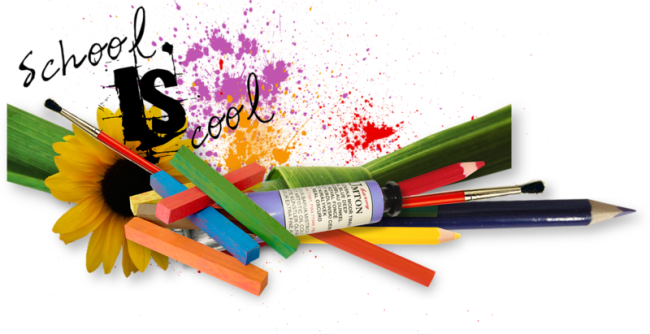                                                                                                                                           Розглянуто і затверджено                                                                                                                                           на засіданні педагогічної ради	«____» серпня 2023 року, протокол №                                                                                     Кропивницький. 2023РОБОТА  З УЧНЯМИЗМІСТОВІ ЛІНІЇЗМІСТОВІ ЛІНІЇ                                                               ЗМІСТ ВИХОВНОЇ ДІЯЛЬНОСТІ                                                               ЗМІСТ ВИХОВНОЇ ДІЯЛЬНОСТІ                                                               ЗМІСТ ВИХОВНОЇ ДІЯЛЬНОСТІ                                                               ЗМІСТ ВИХОВНОЇ ДІЯЛЬНОСТІ                                                               ЗМІСТ ВИХОВНОЇ ДІЯЛЬНОСТІ                                                               ЗМІСТ ВИХОВНОЇ ДІЯЛЬНОСТІ                                                               ЗМІСТ ВИХОВНОЇ ДІЯЛЬНОСТІ                                                               ЗМІСТ ВИХОВНОЇ ДІЯЛЬНОСТІРОБОТА  З УЧНЯМИЗМІСТОВІ ЛІНІЇЗМІСТОВІ ЛІНІЇНАЗВА ВИХОВНОЇ СПРАВИНАЗВА ВИХОВНОЇ СПРАВИФОРМУВАННЯ КЛЮЧОВИХ КОМПЕТЕНТНОСТЕЙФОРМУВАННЯ КЛЮЧОВИХ КОМПЕТЕНТНОСТЕЙДАТАДАТАВИКОНАВЕЦЬВИКОНАВЕЦЬРОБОТА  З УЧНЯМИВЕРЕСЕНЬ. МІСЯЧНИК БЕЗПЕКИ ДОРОЖНЬОГО РУХУВЕРЕСЕНЬ. МІСЯЧНИК БЕЗПЕКИ ДОРОЖНЬОГО РУХУВЕРЕСЕНЬ. МІСЯЧНИК БЕЗПЕКИ ДОРОЖНЬОГО РУХУВЕРЕСЕНЬ. МІСЯЧНИК БЕЗПЕКИ ДОРОЖНЬОГО РУХУВЕРЕСЕНЬ. МІСЯЧНИК БЕЗПЕКИ ДОРОЖНЬОГО РУХУВЕРЕСЕНЬ. МІСЯЧНИК БЕЗПЕКИ ДОРОЖНЬОГО РУХУВЕРЕСЕНЬ. МІСЯЧНИК БЕЗПЕКИ ДОРОЖНЬОГО РУХУВЕРЕСЕНЬ. МІСЯЧНИК БЕЗПЕКИ ДОРОЖНЬОГО РУХУВЕРЕСЕНЬ. МІСЯЧНИК БЕЗПЕКИ ДОРОЖНЬОГО РУХУВЕРЕСЕНЬ. МІСЯЧНИК БЕЗПЕКИ ДОРОЖНЬОГО РУХУРОБОТА  З УЧНЯМИЦіннісне ставлення до себеЦіннісне ставлення до себеТиждень знань безпеки життєдіяльності (за окремим планом). Цільові профілактичні заходи «Подорож у світ безпеки», «Живи цікаво та безпечно», «Безпечна дорога до школи», «Цінність життя та здоров’я» «Алгоритм дій у разі увімкнення сигналів повітряної тривоги»Тиждень знань безпеки життєдіяльності (за окремим планом). Цільові профілактичні заходи «Подорож у світ безпеки», «Живи цікаво та безпечно», «Безпечна дорога до школи», «Цінність життя та здоров’я» «Алгоритм дій у разі увімкнення сигналів повітряної тривоги»Уміння вчитися впродовж життяУміння вчитися впродовж життяІІ- ий тижденьІІ- ий тижденьЗДВР,Пед.організаторКл. керівникиЗДВР,Пед.організаторКл. керівникиРОБОТА  З УЧНЯМИЦіннісне ставлення до себеЦіннісне ставлення до себеЦикл  заходів  «Національний скарб – знання» до Міжнародного  дня грамотності (08.09). Уроки грамотності «Грамотність – важливий аспект життя людини» (1-9 кл.)Цикл  заходів  «Національний скарб – знання» до Міжнародного  дня грамотності (08.09). Уроки грамотності «Грамотність – важливий аспект життя людини» (1-9 кл.)Спілкування державною мовоюСпілкування державною мовою08.0908.09Вч. укр. мовиПед.організатор, Кл. керівникиВч. укр. мовиПед.організатор, Кл. керівникиРОБОТА  З УЧНЯМИЦіннісне ставлення до себеЦіннісне ставлення до себеПроведення рейду «Урок». Формування активу учнівського самоврядування, планування роботи на І семестрПроведення рейду «Урок». Формування активу учнівського самоврядування, планування роботи на І семестрВільне володіння державною мовоюВільне володіння державною мовоюІ- ий тижденьІ- ий тижденьПед.організаторПед.організаторРОБОТА  З УЧНЯМИЦіннісне ставлення до себеЦіннісне ставлення до себеДень фізичної культури і спорту України (09.09) Фотовиставка «Краса, що надихає»День фізичної культури і спорту України (09.09) Фотовиставка «Краса, що надихає»Обізнаність та самовираження у сфері культуриОбізнаність та самовираження у сфері культури08.0908.09Пед. організаторПед. організаторРОБОТА  З УЧНЯМИЦіннісне ставлення до праціЦіннісне ставлення до праціПрофорієнтаційні заходи для учнівської молоді до День працівників цивільного захисту України (17.09) Зустріч з представниками ДСНС України.Профорієнтаційні заходи для учнівської молоді до День працівників цивільного захисту України (17.09) Зустріч з представниками ДСНС України.Вільне володіння державною мовоюВільне володіння державною мовоюІV- ий тиждень18.09ІV- ий тиждень18.09ЗДВР,Пед. організаторЗДВР,Пед. організаторРОБОТА  З УЧНЯМИЦіннісне ставлення до природиЦіннісне ставлення до природиМіжнародний день охорони озонового шару (16.09) Челендж «Хай небо буде мирним, а Україна чистою!». Міжнародний день охорони озонового шару (16.09) Челендж «Хай небо буде мирним, а Україна чистою!». Екологічна грамотність і здорове життяЕкологічна грамотність і здорове життя15.0915.09Вч. біології Пед.організаторКл. керівники,Вч. біології Пед.організаторКл. керівники,РОБОТА  З УЧНЯМИЦіннісне ставлення до культури і мистецтваЦіннісне ставлення до культури і мистецтваВсесвітній день бібліотек (30.09) День відкритих дверей  «Бібліотек@-  територія єдності». Зустріч з письменниками рідного краюВсесвітній день бібліотек (30.09) День відкритих дверей  «Бібліотек@-  територія єдності». Зустріч з письменниками рідного краюВільне володіння державною мовоюВільне володіння державною мовою29.0929.09БібліотекарБібліотекарРОБОТА  З УЧНЯМИЦіннісне ставлення до культури і мистецтваЦіннісне ставлення до культури і мистецтваВідеосторітелінг «Кіно у нашому житті» до Дня українського кіно (09.09) Коментований перегляд українських фільмів, які піднімають бойовий дух «Кіборги», «Захар Беркут», «Крути 1918», «Зима у вогні» Art- ревю «Театральні зустрічі»Відеосторітелінг «Кіно у нашому житті» до Дня українського кіно (09.09) Коментований перегляд українських фільмів, які піднімають бойовий дух «Кіборги», «Захар Беркут», «Крути 1918», «Зима у вогні» Art- ревю «Театральні зустрічі»Обізнаність та самовираження у сфері культури Обізнаність та самовираження у сфері культури 08.0908.09Пед. організатор,Кл. керівівникиПед. організатор,Кл. керівівникиРОБОТА  З УЧНЯМИЦіннісне ставлення до сім’ї, родини, людейЦіннісне ставлення до сім’ї, родини, людейЦіннісне ставлення до сім’ї, родини, людейЦіннісне ставлення до сім’ї, родини, людейДень фізкультури та спорту України (09.09) Олімпійський урок «Спорт і фізичне виховання – утвердження здорового способу і укріплення миру життя». Челендж #Тренуйся. Всесвітній день туризму (27.09) «Читай! Обирай! Вирушай!»День фізкультури та спорту України (09.09) Олімпійський урок «Спорт і фізичне виховання – утвердження здорового способу і укріплення миру життя». Челендж #Тренуйся. Всесвітній день туризму (27.09) «Читай! Обирай! Вирушай!»Уміння вчитися впродовж життяУміння вчитися впродовж життя11.09      27.0911.09      27.09Вч. фізкультуриПед.організатор.Учнівське врядуванняВч. фізкультуриПед.організатор.Учнівське врядуванняРОБОТА  З УЧНЯМИЦіннісне ставлення до сім’ї, родини, людейЦіннісне ставлення до сім’ї, родини, людейЦіннісне ставлення до сім’ї, родини, людейЦіннісне ставлення до сім’ї, родини, людейМіжнародний день благодійності (05.09) Акція «Поспішай творити добро»Міжнародний день благодійності (05.09) Акція «Поспішай творити добро»Ініціативність і підприємливістьІніціативність і підприємливість05.0905.09Учнівське врядуванняУчнівське врядуванняРОБОТА  З УЧНЯМИЦіннісне ставлення до сім’ї, родини, людейЦіннісне ставлення до сім’ї, родини, людейЦіннісне ставлення до сім’ї, родини, людейЦіннісне ставлення до сім’ї, родини, людейОрганізація волонтерського руху (створення волонтерських загонів по класах, планування їх роботи)Організація волонтерського руху (створення волонтерських загонів по класах, планування їх роботи)Соціальна та громадянська компетентності Соціальна та громадянська компетентності Протягом  місяцяПротягом  місяцяПед.організатор,Учнівське врядуванняПед.організатор,Учнівське врядуванняРОБОТА  З УЧНЯМИЦіннісне ставлення до сім’ї, родини, людейЦіннісне ставлення до сім’ї, родини, людейЦіннісне ставлення до сім’ї, родини, людейЦіннісне ставлення до сім’ї, родини, людейПерша психологічна допомога учасникам освітнього процесу під час і після війни. Організація роботи комісії з розгляду випадків булінгу (цькування)Перша психологічна допомога учасникам освітнього процесу під час і після війни. Організація роботи комісії з розгляду випадків булінгу (цькування)Соціальна  та громадянська компетентностіСоціальна  та громадянська компетентностіПотягом місяцяПотягом місяцяПр. психологСоц. педагогПр. психологСоц. педагогРОБОТА  З УЧНЯМИЦіннісне ставлення до сім’ї, родини, людейЦіннісне ставлення до сім’ї, родини, людейЦіннісне ставлення до сім’ї, родини, людейЦіннісне ставлення до сім’ї, родини, людейСвято «День знань-2023» Перший урок на тему: «Як ти? Повертаємося до школи»Свято «День знань-2023» Перший урок на тему: «Як ти? Повертаємося до школи»Уміння вчитися впродовж життяУміння вчитися впродовж життя01.0901.09ЗДВРПед.організаторЗДВРПед.організаторРОБОТА  З УЧНЯМИЦіннісне ставлення до сім’ї, родини, людейЦіннісне ставлення до сім’ї, родини, людейЦіннісне ставлення до сім’ї, родини, людейЦіннісне ставлення до сім’ї, родини, людейПроведення онлайн майстер-класів з виготовлення сувенірів та оберегів для бійців Збройних сил України (далі - ЗСУ). Організація благодійних ярмарківПроведення онлайн майстер-класів з виготовлення сувенірів та оберегів для бійців Збройних сил України (далі - ЗСУ). Організація благодійних ярмарківСоціальна та громадянська компетентностіСоціальна та громадянська компетентностіПротягом  місяцяПротягом  місяцяПед.організаторУчнівське врядуванняПед.організаторУчнівське врядуванняРОБОТА  З УЧНЯМИЦіннісне ставлення до сім’ї, родини, людейЦіннісне ставлення до сім’ї, родини, людейЦіннісне ставлення до сім’ї, родини, людейЦіннісне ставлення до сім’ї, родини, людейЗдійснювати волонтерську діяльність здобувачів освіти  у будинках сиріт, інтернатах, надавати допомогу ВПО, а також допомогу щодо інтеграції у суспільство дітей із соціально - незахищених категорійЗдійснювати волонтерську діяльність здобувачів освіти  у будинках сиріт, інтернатах, надавати допомогу ВПО, а також допомогу щодо інтеграції у суспільство дітей із соціально - незахищених категорійІніціативність і підприємливістьІніціативність і підприємливістьПротягом рокуПротягом рокуПед. організаторУчнівське врядуванняПед. організаторУчнівське врядуванняРОБОТА  З УЧНЯМИЦіннісне ставлення до сім’ї, родини, людейЦіннісне ставлення до сім’ї, родини, людейЦіннісне ставлення до сім’ї, родини, людейЦіннісне ставлення до сім’ї, родини, людейІнформаційно-просвітницька робота з батьками та законними представниками дітей, схильних до протиправної поведінкиІнформаційно-просвітницька робота з батьками та законними представниками дітей, схильних до протиправної поведінкиУміння вчитися впродовж життяУміння вчитися впродовж життяВересень –ЧервеньВересень –ЧервеньСоц. педагогПр. психологСоц. педагогПр. психологРОБОТА  З УЧНЯМИЦіннісне ставлення до сім’ї, родини, людейЦіннісне ставлення до сім’ї, родини, людейЦіннісне ставлення до сім’ї, родини, людейЦіннісне ставлення до сім’ї, родини, людейВсесвітній день туризму (27.09) Дитячі руханки, фізкультхвилинки, гра в шашки, настільний теніс та волейболВсесвітній день туризму (27.09) Дитячі руханки, фізкультхвилинки, гра в шашки, настільний теніс та волейболЕкологічна грамотність і здорове життяЕкологічна грамотність і здорове життя29.09-30.0929.09-30.09Вч. фізкультури,Учнівське врядуванняВч. фізкультури,Учнівське врядуванняРОБОТА  З УЧНЯМИЦіннісне ставлення до суспільства і державиЦіннісне ставлення до суспільства і державиДень партизанської слави України (22.09). Провести тематичні заходи, флешмоби,  присвячені героїчним подвигам українських воїнів у боротьбі за територіальну цілісність і незалежність УкраїниДень партизанської слави України (22.09). Провести тематичні заходи, флешмоби,  присвячені героїчним подвигам українських воїнів у боротьбі за територіальну цілісність і незалежність УкраїниСоціальна та громадянська компетентностіСоціальна та громадянська компетентностіІV- ий тижденьІV- ий тижденьПед.організатор.Кл. керівникиПед.організатор.Кл. керівникиРОБОТА  З УЧНЯМИЦіннісне ставлення до суспільства і державиЦіннісне ставлення до суспільства і державиМіжнародний День миру (21.09) Флешмоб «Хочу жити без війни!». Акція «Парасольки миру».Провести Всеукраїнську освітню кампанію «Голуб миру» під гаслом «Право народів на мир», молодіжні патріотичні флешмоби тощо, з метою привернення уваги здобувачів освіти до питань збереження миру.Міжнародний День миру (21.09) Флешмоб «Хочу жити без війни!». Акція «Парасольки миру».Провести Всеукраїнську освітню кампанію «Голуб миру» під гаслом «Право народів на мир», молодіжні патріотичні флешмоби тощо, з метою привернення уваги здобувачів освіти до питань збереження миру.Соціальна та громадянська компетентностіСоціальна та громадянська компетентності21.09.21.09.Пед. організаторУч. врядуванняКл.  керівникиПед. організаторУч. врядуванняКл.  керівникиРОБОТА  З УЧНЯМИЦіннісне ставлення до суспільства і державиЦіннісне ставлення до суспільства і державиЗабезпечити якнайширше використання державницької символіки, наочної агітації патріотичного спрямування при проведенні масових заходів, присвячених державним святам, відзначенню ювілейних датЗабезпечити якнайширше використання державницької символіки, наочної агітації патріотичного спрямування при проведенні масових заходів, присвячених державним святам, відзначенню ювілейних датСоціальна та громадянська компетентностіСоціальна та громадянська компетентностіПостійно  Постійно  Вчитель історіїКл. керівникиВчитель історіїКл. керівникиРОБОТА  З УЧНЯМИЦіннісне ставлення до суспільства і державиЦіннісне ставлення до суспільства і державиОрганізація відвідування музеїв, пам’ятників загиблим воїнам, монументів бойової слави. Всеукраїнська історико – краєзнавча акція учнівської молоді «А ми тую славу збережемо»Організація відвідування музеїв, пам’ятників загиблим воїнам, монументів бойової слави. Всеукраїнська історико – краєзнавча акція учнівської молоді «А ми тую славу збережемо»Соціальна та громадянська компетентностіСоціальна та громадянська компетентностіВересень-Червень Вересень-Червень ЗДВР,Пед.організаторЗДВР,Пед.організаторРОБОТА  З УЧНЯМИЦіннісне ставлення до суспільства і державиЦіннісне ставлення до суспільства і державиДень пам'яті жертв Бабиного Яру (29.09) Виховна година-реквієм «Бабин Яр: без права на забуття». Опрацювання матеріалів Українського інституту національної пам’яті про Бабин Яр.День пам'яті жертв Бабиного Яру (29.09) Виховна година-реквієм «Бабин Яр: без права на забуття». Опрацювання матеріалів Українського інституту національної пам’яті про Бабин Яр.Соціальна та громадянська компетентностіСоціальна та громадянська компетентності29.0929.09Вч. історії,Пед. організатор,Кл. керівникиВч. історії,Пед. організатор,Кл. керівникиРОБОТА  З УЧНЯМИЦіннісне ставлення до суспільства і державиЦіннісне ставлення до суспільства і державиПатріотичні години «Подвигу жити вічно!» до Дня  партизанської слави (22.09) Екскурсія до історико-краєзнавчого музеюОформлення книжкової виставки «Поки горить свіча – не згасне пам'ять»Патріотичні години «Подвигу жити вічно!» до Дня  партизанської слави (22.09) Екскурсія до історико-краєзнавчого музеюОформлення книжкової виставки «Поки горить свіча – не згасне пам'ять»Соціальна та громадянська компетентностіСоціальна та громадянська компетентності22.0922.09Пед організатор,Кл. керівникиПед організатор,Кл. керівникиРОБОТА  З УЧНЯМИ          РОБОТА  З УЧНЯМИ          ЗМІСТОВІ ЛІНІЇЗМІСТОВІ ЛІНІЇ                                                               ЗМІСТ ВИХОВНОЇ ДІЯЛЬНОСТІ                                                               ЗМІСТ ВИХОВНОЇ ДІЯЛЬНОСТІ                                                               ЗМІСТ ВИХОВНОЇ ДІЯЛЬНОСТІ                                                               ЗМІСТ ВИХОВНОЇ ДІЯЛЬНОСТІ                                                               ЗМІСТ ВИХОВНОЇ ДІЯЛЬНОСТІ                                                               ЗМІСТ ВИХОВНОЇ ДІЯЛЬНОСТІ                                                               ЗМІСТ ВИХОВНОЇ ДІЯЛЬНОСТІРОБОТА  З УЧНЯМИ          РОБОТА  З УЧНЯМИ          ЗМІСТОВІ ЛІНІЇЗМІСТОВІ ЛІНІЇНАЗВА ВИХОВНОЇ СПРАВИНАЗВА ВИХОВНОЇ СПРАВИФОРМУВАННЯ КЛЮЧОВИХ КОМПЕТЕНТНОСТЕЙФОРМУВАННЯ КЛЮЧОВИХ КОМПЕТЕНТНОСТЕЙДАТАДАТАВИКОНАВЕЦЬРОБОТА  З УЧНЯМИ          РОБОТА  З УЧНЯМИ          ЖОВТЕНЬ. МІСЯЧНИК НАЦІОНАЛЬНО-ПАТРІОТИЧНОГО ВИХОВАННЯЖОВТЕНЬ. МІСЯЧНИК НАЦІОНАЛЬНО-ПАТРІОТИЧНОГО ВИХОВАННЯЖОВТЕНЬ. МІСЯЧНИК НАЦІОНАЛЬНО-ПАТРІОТИЧНОГО ВИХОВАННЯЖОВТЕНЬ. МІСЯЧНИК НАЦІОНАЛЬНО-ПАТРІОТИЧНОГО ВИХОВАННЯЖОВТЕНЬ. МІСЯЧНИК НАЦІОНАЛЬНО-ПАТРІОТИЧНОГО ВИХОВАННЯЖОВТЕНЬ. МІСЯЧНИК НАЦІОНАЛЬНО-ПАТРІОТИЧНОГО ВИХОВАННЯЖОВТЕНЬ. МІСЯЧНИК НАЦІОНАЛЬНО-ПАТРІОТИЧНОГО ВИХОВАННЯЖОВТЕНЬ. МІСЯЧНИК НАЦІОНАЛЬНО-ПАТРІОТИЧНОГО ВИХОВАННЯЖОВТЕНЬ. МІСЯЧНИК НАЦІОНАЛЬНО-ПАТРІОТИЧНОГО ВИХОВАННЯРОБОТА  З УЧНЯМИ          РОБОТА  З УЧНЯМИ          Ціннісне ставлення до себеЦіннісне ставлення до себеМіжнародний день людей похилого віку. День ветерана (01.10)Акція «Даруй добро». Уроки милосердя «Будемо добро творити, щоб щасливо в світі жити», «Немає вищої святині, ніж чисте сяйво доброти» Вітальні  листівки для ветеранів педагогічної праціМіжнародний день людей похилого віку. День ветерана (01.10)Акція «Даруй добро». Уроки милосердя «Будемо добро творити, щоб щасливо в світі жити», «Немає вищої святині, ніж чисте сяйво доброти» Вітальні  листівки для ветеранів педагогічної праціУміння вчитися впродовж життяУміння вчитися впродовж життя02.1002.10Пед. орг.,Кл. керівникиРОБОТА  З УЧНЯМИ          РОБОТА  З УЧНЯМИ          Ціннісне ставлення до себеЦіннісне ставлення до себеМіжнародний день музики (01.10). Віртуальна подорож «Музика розкриває таємниці»Міжнародний день музики (01.10). Віртуальна подорож «Музика розкриває таємниці»Уміння вчитися впродовж життяУміння вчитися впродовж життя01.1001.10Вч. фізикиКл. керівникиРОБОТА  З УЧНЯМИ          РОБОТА  З УЧНЯМИ          Ціннісне ставлення до себеЦіннісне ставлення до себеЧелендж «завітаймо до художника»,  «Подаруй картину другу» до Дня художника (10.10)Челендж «завітаймо до художника»,  «Подаруй картину другу» до Дня художника (10.10)Ініціативність і підприємливістьІніціативність і підприємливість10.1010.10Пед..оргСоц. педагогРОБОТА  З УЧНЯМИ          РОБОТА  З УЧНЯМИ          Ціннісне ставлення до себеЦіннісне ставлення до себеІнформаційні хвилинки щодо затвердження культури миру та терпимості, розуміння і ненасильства серед учасників освітнього процесу до Міжнародного дня боротьби проти  насилля (02.10). Акція «Світ без насилля - світ щасливих дітей»Інформаційні хвилинки щодо затвердження культури миру та терпимості, розуміння і ненасильства серед учасників освітнього процесу до Міжнародного дня боротьби проти  насилля (02.10). Акція «Світ без насилля - світ щасливих дітей»Уміння вчитися впродовж життяУміння вчитися впродовж життяІ- ий тижденьІ- ий тижденьСоц. педагогПр. психологКл.керівникиРОБОТА  З УЧНЯМИ          РОБОТА  З УЧНЯМИ          Ціннісне ставлення до себеЦіннісне ставлення до себеВсесвітній День вчителя (05.10). Тематичні заходи «Важливі люди в моєму житті». Всесвітній День вчителя (05.10). Тематичні заходи «Важливі люди в моєму житті». Уміння вчитися впродовж життяУміння вчитися впродовж життя05.1005.10Кл. керівникиПед. орг.,БібліотекарРОБОТА  З УЧНЯМИ          РОБОТА  З УЧНЯМИ          Ціннісне ставлення до праціЦіннісне ставлення до праціВсесвітній день йододефіциту (21.10) Виховний захід «Ми за здорове майбутнє».Всесвітній день йододефіциту (21.10) Виховний захід «Ми за здорове майбутнє».Екологічна грамотність і здорове життяЕкологічна грамотність і здорове життя20.1020.10Кл. керівникиРОБОТА  З УЧНЯМИ          РОБОТА  З УЧНЯМИ          Ціннісне ставлення до праціЦіннісне ставлення до праці Міжнародний день соціального педагога (02.10). Зустріч з працівниками різних професій. Уроки профорієнтації «Обери професію своєї мрії» Міжнародний день соціального педагога (02.10). Зустріч з працівниками різних професій. Уроки профорієнтації «Обери професію своєї мрії»Ініціативність і підприємливістьІніціативність і підприємливість02.1002.10Пед. орг., Кл. керівники Пр. психологСоц. педагогРОБОТА  З УЧНЯМИ          РОБОТА  З УЧНЯМИ          Ціннісне ставлення до природиЦіннісне ставлення до природиВсесвітній день здорового харчування (16.10)Форум «Молодь ХХІ століття обирає здорове харчування».Всесвітній день здорового харчування (16.10)Форум «Молодь ХХІ століття обирає здорове харчування».Екологічна грамотність і здорове життяЕкологічна грамотність і здорове життяІ- ий тижденьІ- ий тижденьВч. з основ здоров’я,РОБОТА  З УЧНЯМИ          РОБОТА  З УЧНЯМИ          Ціннісне ставлення до природиЦіннісне ставлення до природиЕкологічні вікторини: «Про гриби нічого не знаєш, що ж у лісі ти шукаєш?» Екологічні вікторини: «Про гриби нічого не знаєш, що ж у лісі ти шукаєш?» Екологічна грамотність і здорове життяЕкологічна грамотність і здорове життяІІ- ий тижденьІІ- ий тижденьВихователі ГПДРОБОТА  З УЧНЯМИ          РОБОТА  З УЧНЯМИ          Ціннісне ставлення до культури і мистецтваЦіннісне ставлення до культури і мистецтваВсеукраїнський «Урок  доброти» до Всесвітнього дня захисту тварин (04.10) Акція «Стань на захист тварин»Всеукраїнський «Урок  доброти» до Всесвітнього дня захисту тварин (04.10) Акція «Стань на захист тварин»Ініціативність і підприємливістьІніціативність і підприємливістьІ- ий тижденьІ- ий тижденьПед. орг., Кл. керівникиРОБОТА  З УЧНЯМИ          РОБОТА  З УЧНЯМИ          Ціннісне ставлення до культури і мистецтваЦіннісне ставлення до культури і мистецтваФотоконкурс «Моя земля – земля моїх батьків» до Міжнародного дня людей похилого віку - 01.10Фотоконкурс «Моя земля – земля моїх батьків» до Міжнародного дня людей похилого віку - 01.10Ініціативність і підприємливістьІніціативність і підприємливістьІ- ий тижденьІ- ий тижденьПед.орг., Соц.педагогРОБОТА  З УЧНЯМИ          РОБОТА  З УЧНЯМИ          Ціннісне ставлення до сім’ї, родини, людейЦіннісне ставлення до сім’ї, родини, людейМіжнародний день музики (01.10) Перегляд музичних казок і мюзиклів «Вовк і семеро козенят», «Лис і дріт», «Мама»  (1-4 кл.);Музична конференція на тему: «Українська народна пісня у творчості відомих співаків та композиторів сучасності». Виставка малюнків «Світ музики»Міжнародний день музики (01.10) Перегляд музичних казок і мюзиклів «Вовк і семеро козенят», «Лис і дріт», «Мама»  (1-4 кл.);Музична конференція на тему: «Українська народна пісня у творчості відомих співаків та композиторів сучасності». Виставка малюнків «Світ музики»Уміння вчитися впродовж життяУміння вчитися впродовж життяПротягом тижняПротягом тижняВч. мистецтваКл. керівникиРОБОТА  З УЧНЯМИ          РОБОТА  З УЧНЯМИ          Ціннісне ставлення до сім’ї, родини, людейЦіннісне ставлення до сім’ї, родини, людейМіжнародний день шкільних бібліотек (27.10) Інтерактивний кардмейкінг. Виготовлення книжкової закладки, створення лепбуків (1-4 кл.)Акція «Зростай із книжкою малюк» (подарунок книжок учнями)Міжнародний день шкільних бібліотек (27.10) Інтерактивний кардмейкінг. Виготовлення книжкової закладки, створення лепбуків (1-4 кл.)Акція «Зростай із книжкою малюк» (подарунок книжок учнями)Ініціативність і підприємливістьУміння вчитися впродовж життяІніціативність і підприємливістьУміння вчитися впродовж життяКанікули РОБОТА  З УЧНЯМИ          РОБОТА  З УЧНЯМИ          Ціннісне ставлення до сім’ї, родини, людейЦіннісне ставлення до сім’ї, родини, людейСтворення інформаційного ресурсу для забезпечення організації перегляду та обговорення учнями українських художніх і документальних фільмів. Продовжувати роботу над його поповненням.Створення інформаційного ресурсу для забезпечення організації перегляду та обговорення учнями українських художніх і документальних фільмів. Продовжувати роботу над його поповненням.Соціальна та громадянська компетентності Соціальна та громадянська компетентності Постійно Постійно Вч. інформат.,Пед..організаторРОБОТА  З УЧНЯМИ          РОБОТА  З УЧНЯМИ          Ціннісне ставлення до сім’ї, родини, людейЦіннісне ставлення до сім’ї, родини, людейБлагодійний ярмарок «Спільними зусиллями» (збір коштів для забезпечення потреб дітей-сиріт, ВПО, військовослужбовців)Благодійний ярмарок «Спільними зусиллями» (збір коштів для забезпечення потреб дітей-сиріт, ВПО, військовослужбовців)Соціальна та громадянська компетентності Соціальна та громадянська компетентності Протягом місяцяПротягом місяцяЗДВР, УС,Кл. керівникиРОБОТА  З УЧНЯМИ          РОБОТА  З УЧНЯМИ          Ціннісне ставлення до сім’ї, родини, людейЦіннісне ставлення до сім’ї, родини, людейОрганізація освітнього процесу на засадах педагогіки партнерства. Анкетування батьків «Ставлення батьків до проблем виховання»Організація освітнього процесу на засадах педагогіки партнерства. Анкетування батьків «Ставлення батьків до проблем виховання»Уміння вчитися впродовж життяУміння вчитися впродовж життяІ- ий тижденьІ- ий тижденьПр. психологРОБОТА  З УЧНЯМИ          РОБОТА  З УЧНЯМИ          Ціннісне ставлення до сім’ї, родини, людейЦіннісне ставлення до сім’ї, родини, людейЄвропейський День боротьби з торгівлею людьми (18.10) Тренінгові заняття «Скажи ні сучасному рабству!», «Торгівля людьми – сучасний прояв рабства», «Визначення проблеми торгівлі людьми»Європейський День боротьби з торгівлею людьми (18.10) Тренінгові заняття «Скажи ні сучасному рабству!», «Торгівля людьми – сучасний прояв рабства», «Визначення проблеми торгівлі людьми»Соціальна та громадянська компетентностіСоціальна та громадянська компетентності18.1018.10Кл. керівники,Пр.психологРОБОТА  З УЧНЯМИ          РОБОТА  З УЧНЯМИ          Ціннісне ставлення до сім’ї, родини, людейЦіннісне ставлення до сім’ї, родини, людейДень захисників і захисниць України (14.10). Вітальний флешмоб. «Уроки звитяги»;  Урок патріотизму «Сила нескорених»День захисників і захисниць України (14.10). Вітальний флешмоб. «Уроки звитяги»;  Урок патріотизму «Сила нескорених»Ініціативність і підприємливістьУміння вчитися впродовж життяІніціативність і підприємливістьУміння вчитися впродовж життя13.1013.10Пед..організатор Учнівське врядуванняКл. керівникиРОБОТА  З УЧНЯМИ          РОБОТА  З УЧНЯМИ          Ціннісне ставлення до сім’ї, родини, людейЦіннісне ставлення до сім’ї, родини, людейВиставка літератури  у бібліотеці на військово-патріотичну тематику День українського козацтва: історія та сучасність»Виставка літератури  у бібліотеці на військово-патріотичну тематику День українського козацтва: історія та сучасність»Уміння вчитися впродовж життяУміння вчитися впродовж життя13.1013.10Бібліотекар РОБОТА  З УЧНЯМИ          РОБОТА  З УЧНЯМИ          Ціннісне ставлення до суспільства і державиЦіннісне ставлення до суспільства і державиДень визволення України від фашистських загарбників,1944  (28.10)Виставка  учнівських творчих робіт за темами: «Ордени та медалі в нашій родині», «Тільки тим історія належить, хто за неї бореться, живе»День визволення України від фашистських загарбників,1944  (28.10)Виставка  учнівських творчих робіт за темами: «Ордени та медалі в нашій родині», «Тільки тим історія належить, хто за неї бореться, живе»Соціальна та громадянська компетентностіСоціальна та громадянська компетентностіКанікули РОБОТА  З УЧНЯМИ          РОБОТА  З УЧНЯМИ          Ціннісне ставлення до суспільства і державиЦіннісне ставлення до суспільства і державиАнкета думок «Громадянське суспільство - гарантія дотримання прав людини"Анкета думок «Громадянське суспільство - гарантія дотримання прав людини"Ініціативність і підприємливістьІніціативність і підприємливістьПротягом  місяцяПротягом  місяцяУчнівське врядуванняРОБОТА  З УЧНЯМИ          РОБОТА  З УЧНЯМИ          Ціннісне ставлення до суспільства і державиЦіннісне ставлення до суспільства і державиСпівпраця з правоохоронними органами з метою залучення їх працівників до правоосвітньої роботиСпівпраця з правоохоронними органами з метою залучення їх працівників до правоосвітньої роботиУміння вчитися впродовж життяУміння вчитися впродовж життяПротягом місяцяПротягом місяцяЗДВРПед.організаторРОБОТА  З УЧНЯМИ          РОБОТА  З УЧНЯМИ          Ціннісне ставлення до суспільства і державиЦіннісне ставлення до суспільства і державиКруглий стіл «Патріотизм - нагальна потреба України і кожного»Профорієнтаційний  Бліц-Iнформ «Де здобути професію військового»Круглий стіл «Патріотизм - нагальна потреба України і кожного»Профорієнтаційний  Бліц-Iнформ «Де здобути професію військового»Соціальна та громадянська компетентностіСоціальна та громадянська компетентностіПротягом місяцяПротягом місяцяПед..організатор,Кл. керівникЦіннісне ставлення до суспільства і державиЦіннісне ставлення до суспільства і державиЗабезпечити якнайширше використання державницької символіки, наочної агітації патріотичного спрямування при проведенні масових заходів, присвячених державним святам, відзначенню ювілейних датЗабезпечити якнайширше використання державницької символіки, наочної агітації патріотичного спрямування при проведенні масових заходів, присвячених державним святам, відзначенню ювілейних датСоціальна та громадянська компетентностіСоціальна та громадянська компетентностіПротягом місяцяПротягом місяцяПед..організатор, Кл. керівникиРОБОТА  З УЧНЯМИ          ЗМІСТОВІ ЛІНІЇ                                                               ЗМІСТ ВИХОВНОЇ ДІЯЛЬНОСТІ                                                               ЗМІСТ ВИХОВНОЇ ДІЯЛЬНОСТІ                                                               ЗМІСТ ВИХОВНОЇ ДІЯЛЬНОСТІ                                                               ЗМІСТ ВИХОВНОЇ ДІЯЛЬНОСТІРОБОТА  З УЧНЯМИ          ЗМІСТОВІ ЛІНІЇНАЗВА ВИХОВНОЇ СПРАВИФОРМУВАННЯ КЛЮЧОВИХ КОМПЕТЕНТНОСТЕЙДАТАВИКОНАВЕЦЬРОБОТА  З УЧНЯМИ          ЛИСТОПАД. МІСЯЧНИК ПРАВОВИХ ЗНАНЬЛИСТОПАД. МІСЯЧНИК ПРАВОВИХ ЗНАНЬЛИСТОПАД. МІСЯЧНИК ПРАВОВИХ ЗНАНЬЛИСТОПАД. МІСЯЧНИК ПРАВОВИХ ЗНАНЬЛИСТОПАД. МІСЯЧНИК ПРАВОВИХ ЗНАНЬРОБОТА  З УЧНЯМИ          Ціннісне ставлення до себеВсесвітній день доброти (13.11) Флешмоб «Долоньки миру і добра»,Акція «Добре сердечко». Година спілкування «Доброту даруй без меж»Ініціативність і підприємливість13.11Пед. організатор,Кл. керівникиРОБОТА  З УЧНЯМИ          Ціннісне ставлення до себеЗасідання учнівського самоврядування. «Підвищення рівня академічної доброчесності лідерів учнівського врядування в системі сучасної освіти»Уміння вчитися впродовж життяПротягом місяцяПед.організаторУч. врядуванняРОБОТА  З УЧНЯМИ          Ціннісне ставлення до себеВсесвітній день доброти (13.11). Година  спілкування «Бачити серцем»Уміння вчитися впродовж життя13.11Кл. керівникиРОБОТА  З УЧНЯМИ          Ціннісне ставлення до себеТренінг-спілкування  «Не такий як я ! Перевір себе на толерантність» до Міжнародного дня терпимості (толерантності )(16.11). Комунікативний практикум «Привчи серце до терпимості», Бесіда «Ми різні, але ми – рівні. Принцип толерантності», Book-дискусія «Мій брат – Метелик» (за книгою К. Бабкіної «Гарбузовий рік»)Уміння вчитися впродовж життя16.11Кл. керівники,БібліотекарРОБОТА  З УЧНЯМИ          Ціннісне ставлення до себеПрофілактичні бесіди «Вейпінг – шкідливо чи ні?» до Міжнародного дня відмови від паління (16.11) Акція «Дихай вільно!», Лекція-дискусія «Електронні сигарети і кальян: міфи та реальність»Соціальна та громадянська компетентностіІІІ-йТижденьПед. організаторСоц. педагогРОБОТА  З УЧНЯМИ          Ціннісне ставлення до себеВсесвітній день дитини (20.11)  Години спілкування на тему: «Діти – це любов, що стала зримою», Тренінг «Випробуй себе в безпеці»Уміння вчитися впродовж життя20.11Кл. керівникиРОБОТА  З УЧНЯМИ          Ціннісне ставлення до себеЗустріч з інспекторами ДСНС України. Інформаційно-роз’яснювальні бесіди з учнівською молоддю на тему мінної безпеки. Бесіда «Що потрібно знати про міни та вибухонебезпечні предмети»,  «Що ми повинні знати, щоб зберегти своє здоров’я»Уміння вчитися впродовж життяІІ-йТижденьЗДВР,Медсестра,Пед. організаторРОБОТА  З УЧНЯМИ          Ціннісне ставлення до праціТрудовий десант  «Чистодвір», «Ти на Землі – Людина! Захоплюйся, дивуйся, усміхнись і бачити красу навколо вчись!». Упорядкування територій біля меморіалу «Вічно живим»Ініціативність і підприємливістьПротягом місяцяКл. керівникиПед. організаторРОБОТА  З УЧНЯМИ          Ціннісне ставлення до природиІнформ-година «Еко-дизайн – це цікаво!». Майстерка «Друге життя пластику» в рамках проєкту «Жити у стилі ЕКО: творимо красу й бережемо природу»Екологічна грамотність і здорове життяПротягом місяцяВч. біології, УСРОБОТА  З УЧНЯМИ          Ціннісне ставлення до культури і мистецтваДень толерантності-порозуміння з ВІЛ позитивними людьми «Твоє життя – твій вибір»: Виставка-конкурс на найкращий відеоролик, фото «Стежинами здорового способу життя» Ініціативність і підприємливістьПротягом місяцяУч. врядуванняПед. організатор Кл. керівникиРОБОТА  З УЧНЯМИ          Ціннісне ставлення до культури і мистецтваДень української писемності та мови. (09.11) День Преподобного Нестора-літописця Печерського Інформ–година «Краса і сила українського слова», Мовознавчий гравіккон «Мелодійна, багата, розмаїта», (8-9кл.) Інтелект забава «Мовні викрутаси»(5-7кл.)Спілкування державною мовою 09.11-10.11Пед. організаторКл. керівники РОБОТА  З УЧНЯМИ          Квест-батл між учителями та учнівським самоврядуванням «Мовознавча країна» до Дня  української писемності та мови (09.11)Вільне володіння державною мовоюПротягом місяцяВч. мистецтваРОБОТА  З УЧНЯМИ          Книжкова виставка у бібліотеці закладу «Проміння малого екрану» до  Міжнародного дня захисту інформації (30.11)Ініціативність і підприємливість30.11Бібліотекар РОБОТА  З УЧНЯМИ          Ціннісне ставлення до сім’ї, родини, людейМіжнародний день боротьби зa ліквідацію насильства відносно жінок (25.11) «Розмовляймо про безпеку: Відкрита дискусія щодо насильства над жінками». Акція «16 днів проти насильства»Соціальна та громадянська компетентності 23.11Вч. інформат.,Кл. керівникиРОБОТА  З УЧНЯМИ          Ціннісне ставлення до сім’ї, родини, людейГодина-міркування  «Толерантність – моральний імператив сьогодення»Батьківський форум «Сім’я: толерантність відносин» до Міжнародного дня толерантності (16.11)Соціальна  та громадянська компетентностіПротягом місяцяПр.психолог,Кл.керівникиРОБОТА  З УЧНЯМИ          Ціннісне ставлення до сім’ї, родини, людейТиждень прав дитини «Права людини починаються з прав дитини»,Урок громадянства «Маленьким громадянам-великі права» (1-4 кл.),Світоглядно-правовий орієнтир «Я людина, і це мене до чогось зобов’язує» (5-7 кл.), Правовий тест-драйв «Молодь і закон» (8-9 кл.)Уміння вчитися впродовж життяІІІ-йТижденьВч. основ правознавства,Кл.керівникиРОБОТА  З УЧНЯМИ          Ціннісне ставлення до сім’ї, родини, людей День заснування Національної Академії Наук України,1918. (30.11) «День НАНУ. Історична правда»Ініціативність і підприємливість30.11Пед..орг.Вч. історіїРОБОТА  З УЧНЯМИ          Ціннісне ставлення до сім’ї, родини, людейРозробка та розповсюдження буклетів, посібників, відео-роликів, пам’яток тощо щодо запобігання злочинності серед дітей. Розміщення на веб-сайті закладу електронних їх версійІніціативність і підприємливістьПротягом місяцяЗДВРВч.інформатикиРОБОТА  З УЧНЯМИ          Ціннісне ставлення до суспільства і державиДень Гідності та Свободи (21.11). Виховний захід «Гідність у Серці: Спільна віра, Сила, Дія». «Роби те, до чого народжений, будь миролюбивий і справедливий громадянин» (Г. Сковорода). Урок історії до Дня Гідності та Свободи для учнів 9 кл.Соціальна та громадянська компетентності21.11Пед. орг.Уч. врядуванняКл. керівникиРОБОТА  З УЧНЯМИ          Ціннісне ставлення до суспільства і державиДень пам'яті жертв голодоморів та політичних репресій (25.11) Заходи щодо вшанування пам’яті жертв голодомору та політичних репресій (за окремим планом). Всеукраїнська акція «Засвіти свічку»; Організація і проведення тематичних уроків, лекцій, засідань круглих столів, конференцій з метою поглибленого вивчення причин і наслідків голодоморів та політичних репресій. Мітинг-реквієм до Дня пам’яті жертв Голодомору                                                             Соціальна та громадянська компетентності24.11Пед..орг.Кл. керівникиУч. врядуванняРОБОТА  З УЧНЯМИ          Ціннісне ставлення до суспільства і державиКруглий стіл «Молодь у сучасному поліетнічному суспільстві: нові виклики та нові можливості»Ініціативність і підприємливість24.11ЗДВР,Кл.керівникиРОБОТА  З УЧНЯМИ          Ціннісне ставлення до суспільства і державиОрганізовувати системну екскурсійну діяльність дітей та учнівської молоді з відвідування визначних історичних місць з метою ознайомлення з пам'ятками української історії та культури.Ініціативність і підприємливістьПротягом рокуПед..орг.Кл. керівникиРОБОТА  З УЧНЯМИ          Ціннісне ставлення до суспільства і державиТематичні години спілкування «Життя людини – найвища цінність її не визначає мова і колір шкіри» Соціальна та громадянська компетентностіПротягом місяцяСоц. педагогКл. керівникиРОБОТА  З УЧНЯМИ          ЗМІСТОВІ ЛІНІЇ                                                               ЗМІСТ ВИХОВНОЇ ДІЯЛЬНОСТІ                                                               ЗМІСТ ВИХОВНОЇ ДІЯЛЬНОСТІ                                                               ЗМІСТ ВИХОВНОЇ ДІЯЛЬНОСТІ                                                               ЗМІСТ ВИХОВНОЇ ДІЯЛЬНОСТІ                                                               ЗМІСТ ВИХОВНОЇ ДІЯЛЬНОСТІРОБОТА  З УЧНЯМИ          ЗМІСТОВІ ЛІНІЇНАЗВА ВИХОВНОЇ СПРАВИФОРМУВАННЯ КЛЮЧОВИХ КОМПЕТЕНТНОСТЕЙДАТАВИКОНАВЕЦЬВИКОНАВЕЦЬРОБОТА  З УЧНЯМИ          ГРУДЕНЬ. МІСЯЧНИК ЗДОРОВОГО СПОСОБУ ЖИТТЯГРУДЕНЬ. МІСЯЧНИК ЗДОРОВОГО СПОСОБУ ЖИТТЯГРУДЕНЬ. МІСЯЧНИК ЗДОРОВОГО СПОСОБУ ЖИТТЯГРУДЕНЬ. МІСЯЧНИК ЗДОРОВОГО СПОСОБУ ЖИТТЯГРУДЕНЬ. МІСЯЧНИК ЗДОРОВОГО СПОСОБУ ЖИТТЯГРУДЕНЬ. МІСЯЧНИК ЗДОРОВОГО СПОСОБУ ЖИТТЯРОБОТА  З УЧНЯМИ          Ціннісне ставлення до себеВсесвітній день боротьби зі СНІДом (01.12) Акція   солідарності «Червона стрічка як символ розуміння». Каскад інформаційних повідомлень «Про  СНІД на повен голос». Урок «ВІЛ/СНІД і права людини. Причини і наслідки стигматизації. Законодавство України у сфері протидії епідемії ВІЛ-інфекції»Уміння вчитися впродовж життя01.1201.12Психолог Соц. педагогПед. організаторКл. керівникиРОБОТА  З УЧНЯМИ          Ціннісне ставлення до себеМіжнародний День людей з  інвалідністю (03.12) Акція «Відкрий серце - подаруй любов». Виставка-роздум «Не пройти крізь зболену душу». Коло думок/дискусія «Люди з обмеженими фізичними можливостями та їх життя в суспільстві. Нік Вуйчич – людина, що стала легендою»           Соціальна та громадянська компетентності04.1204.12Кл. керівникиРОБОТА  З УЧНЯМИ          Ціннісне ставлення до себеЗасідання учнівського самоврядування. Просвітницький тренінг «Шлях до самореалізації, або як стати собою». Підсумки роботи за І семестрСоціальна та громадянська компетентностіІІ-йТижденьІІ-йТижденьПед. організаторУч. врядуванняРОБОТА  З УЧНЯМИ          Ціннісне ставлення до себеІнструктажі з БЖ. Бесіди з профілактики дорожнього травматизму взимку.Організація заходів під час зимових канікул (за окремим планом)Екологічна грамотність і здорове життя22.1222.12Кл. керівникиРОБОТА  З УЧНЯМИ          Ціннісне ставлення до себе«Новий рік вже на порозі» - майстер-клас з виготовлення новорічної ялинки з підручних матеріалів. Конкурс на  виготовлення з природнього матеріалу кращої новорічної іграшки «Сузір'я ялинкових прикрас»Ініціативність і підприємливістьІІІ-йТижденьІІІ-йТижденьПед.організатор Кл. керівники РОБОТА  З УЧНЯМИ          Ціннісне ставлення до природиПриродоохоронна акція «Збережемо птаха – збережемо дерево – збережемо Землю». Екологічна акція «Годівничка», допомога зимуючим птахам.Екологічна грамотність і здорове життяПостійно Постійно Вч. біологіїКл. керівникиРОБОТА  З УЧНЯМИ          Міжнародний день нейтралітету (12.12). перегляд відеоматеріалів.Обізнаність та самовираження у сфері культури12.1212.12Пед. організаторУч. врядуванняРОБОТА  З УЧНЯМИ          Привітання військових ЗСУ з Новорічними святамиОбізнаність та самовираження у сфері культури18.12 - 22.1218.12 - 22.12Пед. організаторКл. керівники РОБОТА  З УЧНЯМИ          Ціннісне ставлення до сім’ї, родини, людейЗустріч з волонтерами до Всесвітнього дня волонтерів (05.12) Відеозвернення до волонтерів. Акції волонтерської допомоги та доброчинності «Світло добра у моїй душі»Соціальна та громадянська компетентності05.1205.12Пед. організаторУч. врядуванняРОБОТА  З УЧНЯМИ          Ціннісне ставлення до сім’ї, родини, людейДень вшанування учасників ліквідації наслідків аварії на Чорнобильській АЕС (1.12). Перегляд відеоматеріалів.Обізнаність та самовираження у сфері культури19.1219.12Бібліотекар,Учнівське врядуванняРОБОТА  З УЧНЯМИ          Ціннісне ставлення до сім’ї, родини, людейДружні зустрічі з представниками волонтерських організацій, воїнами АТО, військовими ЗСУ на тему «На варті миру й свободи»  до Дня Збройних Сил України (06.12).Флешмоб «Силу духу гартується в єдності», Військово-спортивні змагання «Українська армія – школа мужності». Книжкові виставки у бібліотеці закладу «Історія становлення Збройних Сил України»Соціальна та громадянська компетентності Протягом місяцяПротягом місяцяВч. фізкультуриПед. організаторБібліотекарРОБОТА  З УЧНЯМИ          Ціннісне ставлення до сім’ї, родини, людейМіжнародний день боротьби з корупцією (09.12) Урок антикорупційної тематики з елементами тренінгу «Корупція: суть , причини, наслідки»Уміння вчитися впродовж життя11.1211.12Кл. керівникиРОБОТА  З УЧНЯМИ          Ціннісне ставлення до сім’ї, родини, людейДень української хустки (07.12) Виховний захід «Мамина хустина – як пам’ять роду», Флешмоб «Зроби фото з хусткою»Уміння вчитися впродовж життяПротягом місяцяПротягом місяцяКл. керівникиПед. організаторРОБОТА  З УЧНЯМИ          Ціннісне ставлення до сім’ї, родини, людей Міжнародний день прав людини (10.12) Організація зустрічей з представниками правоохоронних  органів з метою попередження правопорушень серед неповнолітніх. Правовий спринт «Час. Закон. Молодь». Провести цикл бесід з правового виховання: «Захищеність особи у правовій державі. Презумпція невинності»Соціальна та громадянська компетентності08.1208.12ЗДВР,Пед. організаторРОБОТА  З УЧНЯМИ          Ціннісне ставлення до сім’ї, родини, людейПодорож мережею Інтернет: відкриті наукові архіви, електронні бібліотеки, віртуальні музеїІніціативність і підприємливістьІІІ-йТижденьІІІ-йТижденьПед.організатор.Уч. врядуванняРОБОТА  З УЧНЯМИ          Ціннісне ставлення до сім’ї, родини, людейБатьківський лекторій «Правові механізми захисту дітей та родини. Зустріч з юристом»  до Міжнародного дня прав людиниУміння вчитися впродовж життяПротягом місяцяПротягом місяцяСоц. педагогПр. психологРОБОТА  З УЧНЯМИ          Ціннісне ставлення до суспільства і державиДень вшанування учасників ліквідації наслідків аварії на Чорнобильській АЕС (14.12) Інформаційно-просвітницькі заходи: «Шана і подяка Вам, дорогі  ліквідатори». «Герої – ліквідатори чорнобильської аварії». Коментований перегляд документальних фільмів «Чорнобиль», «Точка часу» Соціальна та громадянська компетентності14.1214.12Пед. організатор.Кл. керівникРОБОТА  З УЧНЯМИ          Ціннісне ставлення до суспільства і державиАктивне залучення до національно-патріотичного виховання громадських об’єднань та благодійних організацій, використання їхнього досвіду, потенціалу, методів роботи у вихованні патріотів УкраїниІніціативність і підприємливістьПротягом місяцяПротягом місяцяУчнівське врядуванняРОБОТА  З УЧНЯМИ          ЗМІСТОВІ ЛІНІЇ                                                               ЗМІСТ ВИХОВНОЇ ДІЯЛЬНОСТІ                                                               ЗМІСТ ВИХОВНОЇ ДІЯЛЬНОСТІ                                                               ЗМІСТ ВИХОВНОЇ ДІЯЛЬНОСТІ                                                               ЗМІСТ ВИХОВНОЇ ДІЯЛЬНОСТІРОБОТА  З УЧНЯМИ          ЗМІСТОВІ ЛІНІЇНАЗВА ВИХОВНОЇ СПРАВИФОРМУВАННЯ КЛЮЧОВИХ КОМПЕТЕНТНОСТЕЙДАТАВИКОНАВЕЦЬРОБОТА  З УЧНЯМИ          СІЧЕНЬ. МІСЯЧНИК МОРАЛЬНО-ЕСТЕТИЧНОГО ВИХОВАННЯСІЧЕНЬ. МІСЯЧНИК МОРАЛЬНО-ЕСТЕТИЧНОГО ВИХОВАННЯСІЧЕНЬ. МІСЯЧНИК МОРАЛЬНО-ЕСТЕТИЧНОГО ВИХОВАННЯСІЧЕНЬ. МІСЯЧНИК МОРАЛЬНО-ЕСТЕТИЧНОГО ВИХОВАННЯСІЧЕНЬ. МІСЯЧНИК МОРАЛЬНО-ЕСТЕТИЧНОГО ВИХОВАННЯРОБОТА  З УЧНЯМИ          Ціннісне ставлення до себеПроведення годин спілкування за темами: «Людина починається з добра», «Бережи час: він віддячить тобі здоров’ям та знаннями»Соціальна та громадянська компетентностіІІ-йТижденьКл. керівникиРОБОТА  З УЧНЯМИ          Ціннісне ставлення до себеЗасідання Ради профілактики правопорушень «Як боротися з расистськими проявами». Засідання уч. врядування. Планування роботи на ІІ семестр 2023/2024 н.р.Уміння вчитися впродовж життяПротягом місяцяПед. організаторУч. врядуванняРОБОТА  З УЧНЯМИ          Ціннісне ставлення до себеГодина спілкування «Необхідне та важливе слово «дякую» як ознака вихованої людини», Бесіда-онлайн «Що щиріше людина дякує іншим, то більше добра примножує сама собі»  до Всесвітнього дня «Дякую» (11.01)Уміння вчитися впродовж життя11.01Пед.організаторСоц. педагогРОБОТА  З УЧНЯМИ          Ціннісне ставлення до себеДень Соборності України (день Злуки) (22.01Виховні заходи.Уміння вчитися впродовж життя23.01Кл. керівникиРОБОТА  З УЧНЯМИ          Ціннісне ставлення до себеІгрові заняття «Перевір свою англійську мову за допомогою інтерактивної дошки» (1-4 кл.) Уміння вчитися впродовж життяІІ-йТижденьВч.  правознавстваРОБОТА  З УЧНЯМИ          Ціннісне ставлення до себеЕтичний тренінг «Культура користування мобільним зв’язком» (1-4 кл.)Уміння вчитися впродовж життя30.01Пед. організаторРОБОТА  З УЧНЯМИ          Ціннісне ставлення до праці«Інженерний тиждень» до Міжнародного Дня дитячих инаходів. (Kid Inventors' Day) (17.01). Досьє винахідника  «Ісаак Ньютон – геній свого часу»,  Інформдосьє «Діти - винахідники  та їх творіння» (5-8 кл.)Компетентності у природничих науках і технологіях 17.01Пед. організаторУч. врядуванняВч. предметникиРОБОТА  З УЧНЯМИ          Ціннісне ставлення до праціМайстер –клас «Солодке Різдво» (декор різдвяного печива) (5-7 кл.)Уміння вчитися впродовж життяІІІ-йТижденьКл. керівникиРОБОТА  З УЧНЯМИ          Ціннісне ставлення до природиЕкологічна акція «Годівничка», допомога зимуючим птахам.Природоохоронна акція «Збережемо птаха – збережемо дерево – збережемо Землю»Екологічна грамотність і здорове життяПротягом місяцяКл. керівникиРОБОТА  З УЧНЯМИ          Ціннісне ставлення до культури і мистецтваТеатралізоване свято «Щедрівочка та коляда на покуті всілись, вареників та куті досхочу наїлись» (1-4 кл.)Ініціативність і підприємливістьІІІ-йТижденьУч. врядуванняКл. керівникиРОБОТА  З УЧНЯМИ          Ціннісне ставлення до культури і мистецтваЗнайомство з літературою рідного краю і пропаганда її серед учнівської молодіУміння вчитися впродовж життяПротягом місяцяВч. словесникиРОБОТА  З УЧНЯМИ          Ціннісне ставлення до культури і мистецтваНародознавчі посиденьки «Щедро падають з гори білої зими дари» (1-4кл.) Казкотерапія «Ходить січень по сніжку, носить казку в кожушку»Обізнаність та самовираження у сфері культуриПротягом місяцяКл. керівникиПед. організаторРОБОТА  З УЧНЯМИ          Ціннісне ставлення до сім’ї, родини, людейТренінг дитячо-батьківських відносин «Дерево з коріння починається, а людина  - з сім’ї» (Батьківські збори)Уміння вчитися впродовж життяПротягом місяцяКл. керівникиСоц.педагогПракт.психологРОБОТА  З УЧНЯМИ          Ціннісне ставлення до сім’ї, родини, людейКруглий стіл «Лідер ХХІ сторіччя: соціально-психологічний портрет» (8 – 9кл.) Інтерактивне заняття «Хочу вирости вільним: що для цього потрібно?» (1-4кл.) Година патріотичного виховання «Свобода, як особиста відповідальність» (5–7кл.)Соціальна та громадянська компетентності Протягом місяцяВч. інформатикиКл. керівникиРОБОТА  З УЧНЯМИ          Ціннісне ставлення до сім’ї, родини, людейБатьківський лекторій «Діти, телебачення та комп’ютер: позитивний вплив на світогляд та здоров’я здобувачів освіти»Уміння вчитися впродовж життяІІІ-йТижденьЗаступник з ВРРОБОТА  З УЧНЯМИ          Ціннісне ставлення до сім’ї, родини, людейАктивне залучення до національно-патріотичного виховання громадських об’єднань та благодійних організацій, використання їхнього досвіду, потенціалу, методів роботи у вихованні патріотів УкраїниУміння вчитися впродовж життяПостійно АдміністраціяКл. керівникиРОБОТА  З УЧНЯМИ          Ціннісне ставлення до сім’ї, родини, людейДень пам'яті кіборгів (16.01) Виховна година «Фортеця кіборгів», Соціокультурний захід «Аеропорт…пекельна смуга», Перегляд відео «Вежа. Останній день» та фільм «Аеропорт. Неповернення» (автор Сніжана Потапчук)Соціальна та громадянська компетентності16.01Пед. організатор.Учнівське врядуванняРОБОТА  З УЧНЯМИ          Ціннісне ставлення до сім’ї, родини, людейМіжнародний день захисту персональних даних» (28.01) Пізнавальний урок  «Уміння користуватись Інтернетом ефективно та безпечно», Круглий стіл «Актуальні питання захисту персональних даних: сьогодення та майбутнє»Інформаційно-цифрова компетентність27.01Пед. організаторУч. врядуванняРОБОТА  З УЧНЯМИ          Ціннісне ставлення до сім’ї, родини, людейМіжнародний день без Інтернету (28.01) Акція «День без соціальних мереж», «Distance від цифрового шуму: Розмова про важливість офлайн-світу», Бесіда «Передінтернетова ера: Збережімо момент без з’єднання»Інформаційно-цифрова компетентність30.01Вч. інформатикиПед. організаторУч. врядуванняРОБОТА  З УЧНЯМИ          Ціннісне ставлення до суспільства і державиПатріотична квест-мандрівка до Дня Соборності України (22.01) «Захід, схід – одна країна!», Патріотична година «Соборність України: під прапором волі», Патріотичний код «Яка ж вдалась сьогодні днина! Що хочеться співать пісень. Моя соборна Україна знов зустрічає новий день!»Соціальна та громадянська компетентності23.01Пед. організатор.Кл. керівникиРОБОТА  З УЧНЯМИ          Ціннісне ставлення до суспільства і державиГодини пам’яті: «Скорботна свічка пам’яті святої» до Міжнародного дня пам’яті  жертв Голокосту  (27.01.)  Коментований перегляд відеофільму: «Хлопчик в смугастій піжамі», Оформлення тематичного стенду «Енциклопедія Голокосту»Соціальна та громадянська компетентності26.01Кл.керівникиРОБОТА  З УЧНЯМИ          Ціннісне ставлення до суспільства і державиДень пам’яті Героїв Крут (29.01) Година-реквієм «Кров і вогонь з’єдналися в серцях молодих», Історична відеогодина «Герої Крут – для нащадків взірець», Літературні читання «Подвиг під Крутами – символ національної честі», Перегляд фільму «Крути 1918», Книжкова виставка у бібліотеці закладу «П’янила ниву кров їх чиста»Соціальна та громадянська компетентності30.01Уч. врядуванняПед. організаторКл. керівникиРОБОТА  З УЧНЯМИ          Ціннісне ставлення до суспільства і держави  Здійснювати волонтерську діяльність здобувачів освіти  у будинках сиріт, інтернатах, надавати допомогу переселенцям, а також допомогу щодо інтеграції у суспільство дітей із соціально - незахищених категорійСоціальна та громадянська компетентностіПостійно Пед. організаторУч. врядуванняРОБОТА  З УЧНЯМИ          ЗМІСТОВІ ЛІНІЇ                                                               ЗМІСТ ВИХОВНОЇ ДІЯЛЬНОСТІ                                                               ЗМІСТ ВИХОВНОЇ ДІЯЛЬНОСТІ                                                               ЗМІСТ ВИХОВНОЇ ДІЯЛЬНОСТІ                                                               ЗМІСТ ВИХОВНОЇ ДІЯЛЬНОСТІРОБОТА  З УЧНЯМИ          ЗМІСТОВІ ЛІНІЇНАЗВА ВИХОВНОЇ СПРАВИФОРМУВАННЯ КЛЮЧОВИХ КОМПЕТЕНТНОСТЕЙДАТАВИКОНАВЕЦЬРОБОТА  З УЧНЯМИ          ЛЮТИЙ. МІСЯЧНИК РОДИННОГО ВИХОВАННЯЛЮТИЙ. МІСЯЧНИК РОДИННОГО ВИХОВАННЯЛЮТИЙ. МІСЯЧНИК РОДИННОГО ВИХОВАННЯЛЮТИЙ. МІСЯЧНИК РОДИННОГО ВИХОВАННЯЛЮТИЙ. МІСЯЧНИК РОДИННОГО ВИХОВАННЯРОБОТА  З УЧНЯМИ          Ціннісне ставлення до себеПроведення годин спілкування за темами: «Чуйність і байдужість», «Мої цінності», «Свобода та людська гідність – базові цінності особистості», «Духовні потреби та ідеали мого «Я», «Любов до ближнього – джерело величі людини», «Милосердя в нашому житті»Уміння вчитися впродовж життяПротягом місяцяКл. керівникиРОБОТА  З УЧНЯМИ          Ціннісне ставлення до себеМіжнародний день дарування книг (14.02) «Книга як почуття – даруєш комусь, а тепло на душі тобі!» (благодійна акція подаруй бібліотеці книгу)Уміння вчитися впродовж життя14.02БібліотекарУч. врядуванняРОБОТА  З УЧНЯМИ          Ціннісне ставлення до себеПрофілактичні бесіди  щодо правил безпечної поведінки на водоймах взимку «Небезпека передвесняного льоду на водоймах»Уміння вчитися впродовж життяПротягом місяцяКл. керівникиРОБОТА  З УЧНЯМИ          Ціннісне ставлення до себеГодини спілкування «Твій ровесник в Україні і за кордоном» (профілактика поширення ксенофобських і расистських проявів серед дітей та учнівської молоді)Година спілкування «Дерево міцне корінням, а людина друзями» (1– 4 кл.)Соціальна та громадянська компетентностіІІ-йТижденьПед.організатор,Соц. педагогРОБОТА  З УЧНЯМИ          Ціннісне ставлення до праціНалагодження співпраці з військовими формуваннями України як мотивація і готовності до вибору військових професійУміння вчитися впродовж життяПротягом місяцяПед. організатор,РОБОТА  З УЧНЯМИ          Ціннісне ставлення до культури і мистецтваЗалучення учасників освітнього процесу до пошуку, охорони, збереження народної культурної спадщини України Web-дослідження «Топ -10 українських музеїв»Ініціативність і підприємливістьПротягом місяцяУч. врядуванняПед.організатор, Кл. керівникиРОБОТА  З УЧНЯМИ          Ціннісне ставлення до культури і мистецтваНародознавче занятя  «Стрілися двоє – Зима з Весною» (до свята Стрітення)Народознавчі посиденьки «Стрітення Господнє: традиції та прикмети»Обізнаність та самовираження у сфері культури15.02Уч. врядуванняПед.організатор,РОБОТА  З УЧНЯМИ          Ціннісне ставлення до культури і мистецтваПоетичний перформанс «Горить зоря її поезії над краєм», Дитячий поетичний марафон до Дня народження Лесі Українки (25.02) «До тебе Україно!», Єдиний урок «Собі ім’я свого народу Навіки, як вона візьми…»Обізнаність та самовираження у сфері культури23.02,24.02Вч. словесникиРОБОТА  З УЧНЯМИ          Ціннісне ставлення до культури і мистецтваДень Святого Валентина (14.02)  Конкурс вітальних листівок «Десь на дні мого серця заплела дивну казку любов…», «Валентинки для ЗСУ»Ініціативність і підприємливість14.02Пед. організатор,Уч. врядуванняРОБОТА  З УЧНЯМИ          Ціннісне ставлення до сім’ї, родини, людейМіжнародний день рідної мови (21.02) Мовознавчий марафон «Рідна мова – чарівниця душі народної скарбниця», «Нащадкам мову передам, як скарб…» Конкурс проєктів «Обирай українську!»Вільне володіння державною мовою21.02Вч. словесникиРОБОТА  З УЧНЯМИ          Ціннісне ставлення до сім’ї, родини, людейЗустріч випускників «Знов до рідного порогу» Створення онлайн привітання випускникамІніціативність і підприємливістьІ-й ТижденьПед. організатор,Уч. врядуванняРОБОТА  З УЧНЯМИ          Ціннісне ставлення до сім’ї, родини, людейМіжнародний день жінок і дівчаток в науці. (11.02) Відеолекторій «Відомі жінки у науці». Проєкт «Дівчата в STEM»Ініціативність і підприємливість13.02Вч. інформатики,Пед. організаторРОБОТА  З УЧНЯМИ          Ціннісне ставлення до сім’ї, родини, людейДень безпечного Інтернету (06.02) BrainStorming «Як не заблукати в мережі», Флешмоб у соціальних мережах #я_за_безпечний_ІнтернетІнформаційно-цифрова компетентність06.02Вч. інформатикиРОБОТА  З УЧНЯМИ          Ціннісне ставлення до сім’ї, родини, людейДень спонтанного прояву доброти (17.02)  Бесіда «Доброта-це якість, прояв якої ніколи не буває зайвим», Акція «Якого кольору доброта?»Уміння вчитися впродовж життя16.02АдміністраціяКл. керівникиРОБОТА  З УЧНЯМИ          Ціннісне ставлення до сім’ї, родини, людейДень соціальної справедливості (20.02) Інформаційна година «Непорушна основа держав – справедливість», «Кожному жити  чесно і сумлінно, бути гідним імені — Людини!», Волонтерська акція «У дружньому колі з дітьми з особливими потребами», соціальне опитування «Наскільки ти справедливий»Соціальна та громадянська компетентності20.02Кл.керівникиРОБОТА  З УЧНЯМИ          Ціннісне ставлення до суспільства і державиДень вшановування учасників бойових дій на території інших держав (15.02) «Герої Афгану – наші земляки», Прес-реліз «Чужа війна в долі наших воїнів»Соціальна та громадянська компетентності15.02Пед. організатор,Кл. керівникиРОБОТА  З УЧНЯМИ          Ціннісне ставлення до суспільства і державиДень єднання (16.02) Флешмоб «Ми - разом! Ми – єдині! І в цьому наша сила»Соціальна та громадянська компетентності16.02Пед. організатор,Кл. керівникиРОБОТА  З УЧНЯМИ          Ціннісне ставлення до суспільства і державиДень Державного Герба України (19.02) Відеолекторій «Свята спадщина. Державні символи України». (5-7кл.)  Урок-диспут «Українські державні герби: феномен тризуба» Соціальна та громадянська компетентності20.02Вч. історії, Кл. керівникиРОБОТА  З УЧНЯМИ          Ціннісне ставлення до суспільства і державиДень пам'яті Героїв Небесної Сотні (20.02) Урок державності «Гідності хай промінь не згасає», Урок Гідності та патріотизму «Їх прийняло небо, лишивши списки…», «Уже ніхто не знищить Україну, в тобі, в мені, у кожному із нас». Заходи  на вшанування подвигу Героїв Небесної Сотні, які віддали своє життя під час Революції гідностіСоціальна та громадянська компетентності20.02Пед. організатор, Кл. керівникиРОБОТА  З УЧНЯМИ          Ціннісне ставлення до суспільства і державиКруглий стіл щодо впровадження ефективних моделей національно-патріотичного виховання. Активізація практики волонтерської роботи здобувачів освіти. «Живи, твори, добро звершай»Соціальна та громадянська компетентностіПротягом місяцяПед. організатор,Уч. врядуванняКл. керівникиРОБОТА  З УЧНЯМИ          ЗМІСТОВІ ЛІНІЇ                                                               ЗМІСТ ВИХОВНОЇ ДІЯЛЬНОСТІ                                                               ЗМІСТ ВИХОВНОЇ ДІЯЛЬНОСТІ                                                               ЗМІСТ ВИХОВНОЇ ДІЯЛЬНОСТІ                                                               ЗМІСТ ВИХОВНОЇ ДІЯЛЬНОСТІРОБОТА  З УЧНЯМИ          ЗМІСТОВІ ЛІНІЇНАЗВА ВИХОВНОЇ СПРАВИФОРМУВАННЯ КЛЮЧОВИХ КОМПЕТЕНТНОСТЕЙДАТАВИКОНАВЕЦЬРОБОТА  З УЧНЯМИ          БЕРЕЗЕНЬ. МІСЯЧНИК ЕКОЛОГІЧНОГО ВИХОВАННЯБЕРЕЗЕНЬ. МІСЯЧНИК ЕКОЛОГІЧНОГО ВИХОВАННЯБЕРЕЗЕНЬ. МІСЯЧНИК ЕКОЛОГІЧНОГО ВИХОВАННЯБЕРЕЗЕНЬ. МІСЯЧНИК ЕКОЛОГІЧНОГО ВИХОВАННЯБЕРЕЗЕНЬ. МІСЯЧНИК ЕКОЛОГІЧНОГО ВИХОВАННЯРОБОТА  З УЧНЯМИ          Ціннісне ставлення до себеВсесвітній день імунітету (01.03) Бесіда «Ваш імунітет – запорука здоров’я». Кроки до здоров’я. «7 порад для зміцнення імунітету»Уміння вчитися впродовж життя01.03Медсестра РОБОТА  З УЧНЯМИ          Ціннісне ставлення до себеБесіди про значення  фізкультури і спорту для фізичного здоров’я людини; про роль здорового способу життя для людиниУміння вчитися впродовж життяПротягом місяцяВч. фізкультуриРОБОТА  З УЧНЯМИ          Ціннісне ставлення до себеБесіда з метою профілактики нещасних випадків, інструктаж щодо запобігання дитячого травматизму у канікулярний часУміння вчитися впродовж життяПротягом місяцяКл. керівникиРОБОТА  З УЧНЯМИ          Ціннісне ставлення до себеВеселе повчання «Коли ти вдома сам»  Бесіда  «Вогонь -  помічник. Вогонь - ворог». «Завтрашній характер – у сьогоднішньому вчинкові» (5-8 кл.). Зустріч з працівниками ДСНСУміння вчитися впродовж життяПротягом місяцяКл. керівникиРОБОТА  З УЧНЯМИ          Ціннісне ставлення до себеКруглий стіл для лідерів учнівського врядування на тему: «Роль учнівського врядування у національно-патріотичному вихованні»Уміння вчитися впродовж життяПротягом місяцяПед. організатор,Уч. врядуванняРОБОТА  З УЧНЯМИ          Ціннісне ставлення до себеМіжнародний день щастя (20.03) Година роздумів за твором В. Сухомлинського «Казка про щастя», «Щастя - це Я!» - Естафета Щастя Бесіди «Що робить людину щасливою?», «Секрети щастя»Обізнаність та самовираження у сфері культури20.03Пед. організатор,Кл. керівникиРОБОТА  З УЧНЯМИ          Ціннісне ставлення до себеВсесвiтнiй день числа «ПІ»(14.03) «Подорож до країни математики».   Гра «Математична мозаїка», Інформдосьє «Українські математики – яскраві зорі на науковому небокраї»Математична компетентність14.03Вч. математикиРОБОТА  З УЧНЯМИ          Ціннісне ставлення до праціГодина спілкування «Здоровий сон» до   Всесвітнього дня сну (15.03)Уміння вчитися впродовж життя15.03Вч. основ здоров’я РОБОТА  З УЧНЯМИ          Ціннісне ставлення до праціПізнавально-ігровий калейдоскоп «Професійна дегустація» ( в рамках проєкту «Профі-кейс: дивимося у майбутнє» Зустріч із працівниками Центру служби зайнятості, представниками ПТУ, вишівІніціативність і підприємливістьПротягом місяцяПед. організатор, Кл. керівники РОБОТА  З УЧНЯМИ          Ціннісне ставлення до праціТрудовий десант «Люби в сім серцем Україну, прикрась трудом і збагати»Бесіди «Рости, виростай про природу дбай»Екологічна грамотність і здорове життяІІ-йтижденьПед. організатор,Уч. врядуванняРОБОТА  З УЧНЯМИ          Ціннісне ставлення до природиРозмови в колі «Екологічні проблеми рідного краю». Бліц-турнір «Я знаю люблю і оберігаю природу рідного краю»Екологічна грамотність і здорове життя Протягом місяцяВч. біології Уч. врядуванняПед.організатор, Кл. керівникиРОБОТА  З УЧНЯМИ          Ціннісне ставлення до природиВсесвітній день Землі (20.03) Інформаційна хвилинка «Планета, на якій ми живемо». Акція «Посади дерево - збережи життя на Землі!» Екологічний патруль «В долонях Всесвіту Земля»Екологічна грамотність і здорове життя Протягом місяцяВч. біології Уч. врядуванняПед.організатор, Кл. керівникиРОБОТА  З УЧНЯМИ          Ціннісне ставлення до природиВсесвітній день Землі (20.03) Інформаційна хвилинка «Планета, на якій ми живемо». Акція «Посади дерево - збережи життя на Землі!» Екологічний патруль «В долонях Всесвіту Земля»Екологічна грамотність і здорове життя20.03-     22.03Вч. біології Уч. врядуванняПед.організатор, Кл. керівникиРОБОТА  З УЧНЯМИ          Ціннісне ставлення до природиВсесвiтнiй день метеорології (23.03) «Уроки доброти - крапля води».Брифінг «Вплив людини на довкілля».Екологічна грамотність і здорове життя20.03-     22.03Вч. біології Уч. врядуванняПед.організатор, Кл. керівникиРОБОТА  З УЧНЯМИ          Ціннісне ставлення до культури і мистецтваМіжнародний день театру (27.03)  Театр - світ духовності і краси. Інсценізація казок «Актори серед нас»  Обізнаність та самовираження у сфері культури Канікули РОБОТА  З УЧНЯМИ          Ціннісне ставлення до культури і мистецтва«Шевченківські дні» (08-09.03) Інсталяція  «Кобзар» - святиня українського народу, Шевченківські читання «Ми з Кобзаревого роду», Виставка-пам'ять «Шевченківські думи переживуть віки»Вільне володіння державною мовоюІІ-йТижденьКл. керівникиРОБОТА  З УЧНЯМИ          Ціннісне ставлення до культури і мистецтваЛітературно-мистецький круїз: «Бронзовий родовід генія: пам’ятники Т.Г. Шевченка в Україні та за кордоном»Обізнаність та самовираження у сфері культуриІІ –й тижденьВч. мистецтваРОБОТА  З УЧНЯМИ          Ціннісне ставлення до культури і мистецтваВсесвітній день поезії (21.03). Поетична зустріч поетів-початківців рідного краю «Все, що душа довірила словам», Онлайн конкурс читців авторського вірша про Україну Вільне володіння державною мовою21.03Вч.словесникиРОБОТА  З УЧНЯМИ          Ціннісне ставлення до сім’ї, родини, людейДень українського добровольця (14.03) Година спілкування «Сила нескорених», Електрона виставка «За покликом серця», Уроки мужності «Не буває народу без історії, а історію творять люди». «Цінуємо твій подвиг, солдате»Соціальна  та громадянська компетентності14.03Вч. мистецтваРОБОТА  З УЧНЯМИ          Ціннісне ставлення до сім’ї, родини, людейВсесвітній день миру для письменника (03.03) Година спілкування «Митці сьогодення».Ініціативність і підприємливістьПротягом місяцяКл.керівникиРОБОТА  З УЧНЯМИ          Ціннісне ставлення до сім’ї, родини, людейМіжнародний день боротьби за ліквідацію расової дискримінації (21.03)Профілактичні бесіди «Дискримінація - одна з гострих світових проблем»Соціальна  та громадянська компетентності21.03Пед. організатор.Кл. керівники, Соц. педагогРОБОТА  З УЧНЯМИ          Ціннісне ставлення до сім’ї, родини, людейСоціальна  та громадянська компетентностіПед. організатор.Кл. керівники, Соц. педагогРОБОТА  З УЧНЯМИ          Ціннісне ставлення до сім’ї, родини, людейВсеукраїнський день боротьби iз захворюваністю туберкульозом  (24.03) Заходи до Всесвітнього Дня боротьби з туберкульозомУміння вчитися впродовж життя24.03Медсестра РОБОТА  З УЧНЯМИ          Ціннісне ставлення до сім’ї, родини, людейДень Національної гвардії України (26.03) Виховні години «Українці – нація героїв», «Військо-сильне духом», Інформаційні хвилинки «Зростаємо мужніми - рівняємося на героїв»Соціальна та громадянська компетентностіКанікулиРОБОТА  З УЧНЯМИ          Ціннісне ставлення до сім’ї, родини, людейБатьківський лекторій «Книга в родині. Що і як читають діти. Лабораторія читацького смаку «Книги з присмаком успіху»Ініціативність і підприємливістьІІІ-йТижденьЗДВРРОБОТА  З УЧНЯМИ          Ціннісне ставлення до суспільства і державиПроведення заходів з виховної роботи серед учнів середньої школи щодо їх готовності стати на захист незалежності й територіальної цілісності України та подальшої служби в військах Збройних Сил України через проведення тематичних конкурсів, вікторин, змагань тощоІніціативність і підприємливістьПостійно Уч.врядуванняПед.організатор, Кл. керівникиРОБОТА  З УЧНЯМИ          Ціннісне ставлення до суспільства і державиЗдійснювати волонтерську діяльність здобувачів освіти  у будинках сиріт, інтернатах, надавати допомогу переселенцям, а також допомогу щодо інтеграції у суспільство дітей із соціально - незахищених категорійСоціальна та громадянська компетентностіПостійноПед. організатор,Уч. врядуванняКл. керівникиРОБОТА  З УЧНЯМИ          ЗМІСТОВІ ЛІНІЇ                                                               ЗМІСТ ВИХОВНОЇ ДІЯЛЬНОСТІ                                                               ЗМІСТ ВИХОВНОЇ ДІЯЛЬНОСТІ                                                               ЗМІСТ ВИХОВНОЇ ДІЯЛЬНОСТІ                                                               ЗМІСТ ВИХОВНОЇ ДІЯЛЬНОСТІ                                                               ЗМІСТ ВИХОВНОЇ ДІЯЛЬНОСТІРОБОТА  З УЧНЯМИ          ЗМІСТОВІ ЛІНІЇНАЗВА ВИХОВНОЇ СПРАВИНАЗВА ВИХОВНОЇ СПРАВИФОРМУВАННЯ КЛЮЧОВИХ КОМПЕТЕНТНОСТЕЙДАТАВИКОНАВЕЦЬРОБОТА  З УЧНЯМИ          КВІТЕНЬ. МІСЯЧНИК МИЛОСЕРДЯКВІТЕНЬ. МІСЯЧНИК МИЛОСЕРДЯКВІТЕНЬ. МІСЯЧНИК МИЛОСЕРДЯКВІТЕНЬ. МІСЯЧНИК МИЛОСЕРДЯКВІТЕНЬ. МІСЯЧНИК МИЛОСЕРДЯКВІТЕНЬ. МІСЯЧНИК МИЛОСЕРДЯРОБОТА  З УЧНЯМИ          Ціннісне ставлення до себеЦіннісне ставлення до себеДень Сміху (01.04) Сміх-тайм «Ніхто не вміє краще нас сміятися». Година гарного настрою «Сміх за рецептом гумористів», Фоточелендж  «Посмішка нехай усіх нас зігріває», Години спілкування «Чи завжди веселі наші жарти?», «Коли потрібна наша тактовність»Уміння вчитися впродовж життя03.04Кл. керівникиРОБОТА  З УЧНЯМИ          Ціннісне ставлення до себеЦіннісне ставлення до себеВсесвітній День розповсюдження знань про аутизм (02.04) Інформаційний вісник  «Аутизм у фокусі: Інформаційний вісник для розповсюдження знань та розуміння»Уміння вчитися впродовж життя03.04Пед.організатор, Кл. керівникиРОБОТА  З УЧНЯМИ          Ціннісне ставлення до себеЦіннісне ставлення до себеОбережно - міни! Профілактичні бесіди з мінної безпекиЕкологічна грамотність і здорове життя04.04Кл. керівникиПед. організаторРОБОТА  З УЧНЯМИ          Ціннісне ставлення до себеЦіннісне ставлення до себеМіжнародний день спорту на благо миру та розвитку (06.04) Ранкова зарядка для учнів закладу освіти Уміння вчитися впродовж життя06.04Вч. фізкультуриРОБОТА  З УЧНЯМИ          Ціннісне ставлення до себеЦіннісне ставлення до себеВсесвітній день здоров'я (07.04) Гра-мандрівка до країни Здоров’я Фестиваль «Пропаганда здорового  способу життя», «Циферблат життя- здоров’я». Відеочелендж «Ранкова зарядка». Аукціон знань «Правильне харчування – запорука міцного здоров’я»Екологічна грамотність і здорове життя07.04Вч. фізкультуриРОБОТА  З УЧНЯМИ          Ціннісне ставлення до себеЦіннісне ставлення до себеГодина спілкування «Якщо хочеш змінити світ на краще, починай робити це сьогодні». Година роздумів до Всесвітнього дня безпритульних тварин «Безпритульні тварини з добрими очима»Уміння вчитися впродовж життяПротягом місяцяКл. керівникиРОБОТА  З УЧНЯМИ          Ціннісне ставлення до себеЦіннісне ставлення до себеМіжнародний день спорту на благо миру та розвитку (06.04) Ранкова зарядка для учнів закладу освітиУміння вчитися впродовж життяІ-й тижденьВч. фізкультуриПед. організаторРОБОТА  З УЧНЯМИ          Ціннісне ставлення до праціЦіннісне ставлення до праціВсесвітній день авіації і космонавтики (12.04) Космологічний постфактум «Таємні ключі від Всесвіту, що залишив людству Стівен Гокінг», Стріт-арт на асфальті «Космічні фантазії». Тематична виставка у бібліотеці: «Вперед - у майбутнє: відкриваємо таємниці космосу»Компетентності у природничих науках і технологіях12.04Пед. організатор Кл. керівникиБібліотекарРОБОТА  З УЧНЯМИ          Ціннісне ставлення до праціЦіннісне ставлення до праціЕкскурсія до бібліотеки  «Націю формує книга» до Всесвітнього дня книги i авторського права (23.04) Бібліотечний урок «Хліб годує тіло, а книга – розум»Ініціативність і підприємливість24.04Бібліотекар РОБОТА  З УЧНЯМИ          Ціннісне ставлення до природиЦіннісне ставлення до природиУкраїнський День навколишнього середовища (15.04) Благоустрій  клумби «Зернини квітів з зернами любові нехай на всіх планетах проростуть…», Акція «Залиши за собою слід» - саджанець від кожного класуЕкологічна грамотність і здорове життя 14.04Вч. біології Уч. врядуванняПед. організатор Кл. керівникиРОБОТА  З УЧНЯМИ          Ціннісне ставлення до природиЦіннісне ставлення до природиМіжнародний день землі (22.04) Позакласний захід «Earth day – every day», Екологічна стежка «Який внесок у природу можу зробити я?», «Планета Земля чекає на захист» - конкурс-захист проектів Ініціативність і підприємливість21.04Вч. біології Уч. врядуванняПед. організатор Кл. керівникиРОБОТА  З УЧНЯМИ          Ціннісне ставлення до культури і мистецтваЦіннісне ставлення до культури і мистецтва Міжнародний день дитячої книги (02.04) Робота книжкової лікарні «Продовжимо молодість книги». 	Презентація улюбленої дитячої книгиАкція «Подаруй бібліотеці книгу», Година спілкування «12 книг-12 місяців», Виставка –подорож «Читай зі смаком»Обізнаність та самовираження у сфері культури03.04Бібліотекар Кл. керівникиРОБОТА  З УЧНЯМИ          Ціннісне ставлення до культури і мистецтваЦіннісне ставлення до культури і мистецтваВсесвітній день творчості та інноваційної діяльності (21.04) Майстерня креативу «А ви вірите в дива? Творчий світ вас вже чека!»Вільне володіння державною мовоюІІ-йТижденьПед. організаторКл. керівникиРОБОТА  З УЧНЯМИ          Ціннісне ставлення до культури і мистецтваЦіннісне ставлення до культури і мистецтваВиставка-попередження у бібліотеці до Міжнародного дня пам’яті радіаційних аварій і катастроф(26.04)  «Чорнобильські дзвони пробуджують пам’ять»Вільне володіння державною мовою26.04БібліотекарРОБОТА  З УЧНЯМИ          Ціннісне ставлення до культури і мистецтваЦіннісне ставлення до культури і мистецтваМіжнародний день танцю (29.04) «А танець нас завжди мобілізує, Дає наснагу, силу до життя. Душа, як тільки музику почує, Танцює аж до самозабуття...»    Відеоколаж, присвячений танцям народів світуОбізнаність та самовираження у сфері культури28.04Пед. організаторУчнівське врядуванняРОБОТА  З УЧНЯМИ          Ціннісне ставлення до сім’ї, родини, людейЦіннісне ставлення до сім’ї, родини, людейБатьківський лекторій «Українські народні традиції у сімейному вихованні», «Спадщина наших предків: збереження народних традицій у сучасному світі»Соціальна  та громадянська компетентностіІІІ-йТижденьЗДВР,Кл. керівникиРОБОТА  З УЧНЯМИ          Ціннісне ставлення до сім’ї, родини, людейЦіннісне ставлення до сім’ї, родини, людейАкція «Добром примножимо добро» (збір необхідних речей, іграшок, канцелярії для дітей з родин переселенців)Соціальна  та громадянська компетентностіПротягом місяцяКл. керівникиРОБОТА  З УЧНЯМИ          Ціннісне ставлення до сім’ї, родини, людейЦіннісне ставлення до сім’ї, родини, людейМайстер-клас «Сортуємо сміття правильно! Інформаційна хвилинка «Утилізуємо правильно пальчикові батарейки» до  Українського Дня  навколишнього середовища (15.04) Еко-день «Дотримуймося природних ритмів», «Зелений крок: Стратегії сталого розвитку для майбутнього покоління»Уміння вчитися впродовж життяДо 19.04Вч.основ здоров’я Уч. врядуванняРОБОТА  З УЧНЯМИ          Ціннісне ставлення до сім’ї, родини, людейЦіннісне ставлення до сім’ї, родини, людейВсесвітній день поріднених міст (30.04). Виховні заходи (за окремим планом)Соціальна та громадянська компетентності28.04Пед. організаторУчнівське врядування,Кл.керівникиРОБОТА  З УЧНЯМИ          Ціннісне ставлення до сім’ї, родини, людейЦіннісне ставлення до сім’ї, родини, людей«Формуємо разом позитивну культуру безпеки та здоров’я» до  Всесвітнього дня охорони праці (28.04) Практичний посібник безпеки «Від теорії до практики», «Охорона праці – наша спільна відповідальність», Конкурс малюнків Уміння вчитися впродовж життя28.04Вч. мистецтваРОБОТА  З УЧНЯМИ          Ціннісне ставлення до суспільства і державиЦіннісне ставлення до суспільства і державиМіжнародний день пам'яток і визначних місць (18.04) Година спілкування «Поряд із сучасним минуле»,  «Пам'ятки історії та культури України»Уміння вчитися впродовж життя18.04Вч. мистецтва,Кл.керівникиРОБОТА  З УЧНЯМИ          Ціннісне ставлення до суспільства і державиЦіннісне ставлення до суспільства і державиПідготовка до військово - патріотичної гри. Робота з проєктами.Соціальна та громадянська компетентностіПротягом місяцяУч. врядуванняПед. організаторРОБОТА  З УЧНЯМИ          Ціннісне ставлення до суспільства і державиЦіннісне ставлення до суспільства і державиМіжнародний день пам’яті жертв радіаційних аварій і катастроф (26.04) Година спілкування «Буяло, цвіло, вирувало життя…Тепер зосталося лиш одне каяття, Пам’ятаймо чорнобильський квітень»Соціальна та громадянська компетентності26.04Уч. врядуванняПед. організатор Кл. керівникиРОБОТА  З УЧНЯМИ          ЗМІСТОВІ ЛІНІЇ                                                               ЗМІСТ ВИХОВНОЇ ДІЯЛЬНОСТІ                                                               ЗМІСТ ВИХОВНОЇ ДІЯЛЬНОСТІ                                                               ЗМІСТ ВИХОВНОЇ ДІЯЛЬНОСТІ                                                               ЗМІСТ ВИХОВНОЇ ДІЯЛЬНОСТІРОБОТА  З УЧНЯМИ          ЗМІСТОВІ ЛІНІЇНАЗВА ВИХОВНОЇ СПРАВИФОРМУВАННЯ КЛЮЧОВИХ КОМПЕТЕНТНОСТЕЙДАТАВИКОНАВЕЦЬРОБОТА  З УЧНЯМИ          ТРАВЕНЬ. МІСЯЧНИК ПАТРІОТИЧОГО ВИХОВАННЯТРАВЕНЬ. МІСЯЧНИК ПАТРІОТИЧОГО ВИХОВАННЯТРАВЕНЬ. МІСЯЧНИК ПАТРІОТИЧОГО ВИХОВАННЯТРАВЕНЬ. МІСЯЧНИК ПАТРІОТИЧОГО ВИХОВАННЯТРАВЕНЬ. МІСЯЧНИК ПАТРІОТИЧОГО ВИХОВАННЯРОБОТА  З УЧНЯМИ          Ціннісне ставлення до себеЗагальнонаціональний Тиждень безпеки дорожнього руху.  Медіа-подорож «Абетка маленького пішохода».	Єдині уроки з правил дорожнього руху та користування громадським транспортом. Надання першої медичної допомоги при ДТП. Молодіжна наукова-практична конференція «Безпека на дорозі» Уміння вчитися впродовж життяПротягом місяцяКл. керівникиМедсестраРОБОТА  З УЧНЯМИ          Ціннісне ставлення до себеВиховна година «Чи варто підкурювати цю вершину» до Всесвітнього дня боротьби з тютюнопалінням (31.05) Соціально-просвітницька акція «Життя без тютюну», Гостра розмова «Зупинись над прірвою! Подумай»Уміння вчитися впродовж життяПротягом місяцяВч. фізкультури,Соц.педагогРОБОТА  З УЧНЯМИ          Ціннісне ставлення до себеГодина духовності «Пронеси добро і милосердя через усе своє життя…»Уміння вчитися впродовж життяПротягом місяцяПед. організаторУч. врядуванняРОБОТА  З УЧНЯМИ          Ціннісне ставлення до себеПсихологічні години «Психологічна підготовка до ЗНО (НМТ) та ДПА. Профілактика стресів. Бесіди з правил поводження дітей під час літніх канікул, інструктажі з БЖ.Уміння вчитися впродовж життяПротягом місяцяПр. психологКл. керівникиРОБОТА  З УЧНЯМИ          Ціннісне ставлення до праціТворча майстерка «Моя вишиванка в кольорах України»Уміння вчитися впродовж життяДо 10.05Вч. праціРОБОТА  З УЧНЯМИ          Ціннісне ставлення до праціТрудовий десант «О земле, краю мій єдиний!»Ініціативність і підприємливістьПротягом місяцяПед.організатор Кл. керівники РОБОТА  З УЧНЯМИ          Ціннісне ставлення до природиВсесвітній день свободи преси (03.05). Інформаційні   хвилинкиЕкологічна грамотність і здорове життя 03.05Вч. біології, Кл. керівникиРОБОТА  З УЧНЯМИ          Ціннісне ставлення до природиУчасть  у Всеукраїнському місячнику чистоти та благоустрою» (за окремим планом). Екологічна стежка «Який внесок у природу можу зробити я?»Екологічна грамотність і здорове життя Протягом місяцяВч. біології, Кл. керівникиРОБОТА  З УЧНЯМИ          Ціннісне ставлення до культури і мистецтваВсесвітній день вишиванки (16.05) Народознавча криниця «Любов’ю квітнуть вишиванки». ФЛЕШМОБ «Оберіг нації»Обізнаність та самовираження у сфері культури16.05Пед. організатор Кл. керівникиРОБОТА  З УЧНЯМИ          Ціннісне ставлення до культури і мистецтваМіжнародний день музеїв  (18.05) Відео-коктейль «Незвичайні музеї світу». Екскурсія до шкільного музею. 	Диспут «Чи потрібні музеїв епоху інтернету?»Уміння вчитися впродовж життя18.05Кл. керівникиРОБОТА  З УЧНЯМИ          Ціннісне ставлення до культури і мистецтваДень Європи (09.05) Європейське рандеву «Привіт Європо!», Віртуальний круїз «Європа на твоїй долоні», Віртуальний екскурс: по країнах світу: «Різні нації- різні стилі етикету»Уміння вчитися впродовж життя09.05Кл. керівникиРОБОТА  З УЧНЯМИ          Ціннісне ставлення до сім’ї, родини, людейДіалог з нагоди  Міжнародного дня боротьби за права людей з інвалідністю (05.05) «Сила рівності», Морально-етична бесіда «Будь великодушним і добрим. У великодушності – справжня краса людини»Соціальна та громадянська компетентності05.05Соц. педагог,Пр. психолог,Кл.керівникиРОБОТА  З УЧНЯМИ          Ціннісне ставлення до сім’ї, родини, людейРодинні свята  до Дня матері (12.05)  «Нехай волошками цвітуть для Вас світанки». Фотофлешмоб «Моя мама найкраща»Ініціативність і підприємливість12.05Уч. врядуванняПед. організаторРОБОТА  З УЧНЯМИ          Ціннісне ставлення до сім’ї, родини, людейСвято останнього дзвоника «Книга спогадів шкільного життя»Ініціативність і підприємливість31.05Уч. врядуванняПед. організаторРОБОТА  З УЧНЯМИ          Ціннісне ставлення до сім’ї, родини, людейЗаходи до Міжнародного Дня родини (сім'ї) (15.05) Година спілкування «Насильство – це сміття, яке треба виносити з дому», «Моя сім’я – моя фортеця» фотоконкурс.  Презентація «Світ захоплень моєї сім’ї». Захист проєктів «Дерево роду»Ініціативність і підприємливість15.05Кл.керівникиРОБОТА  З УЧНЯМИ          Ціннісне ставлення до сім’ї, родини, людейДень боротьби з цькуванням (04.05) Бесіди.Соціальна  та громадянська компетентності03.05Кл.керівникиРОБОТА  З УЧНЯМИ          Ціннісне ставлення до сім’ї, родини, людейВсесвітній день культурного різноманіття в ім'я діалогу та розвитку (21.05)  Інформаційні хвилинки.Соціальна  та громадянська компетентності22.05Кл. керівникиРОБОТА  З УЧНЯМИ          Ціннісне ставлення до суспільства і державиУчасть у Всеукраїнській військово- патріотичній грі. Проєктна робота.Ініціативність і підприємливістьПротягом місяцяПед. організаторРОБОТА  З УЧНЯМИ          Ціннісне ставлення до суспільства і державиМіжнародний день гігієни рук (05.05). виставка малюнків.Ініціативність і підприємливістьІ-й тижденьПед. організаторУч. врядуванняКл. керівникиРОБОТА  З УЧНЯМИ          Ціннісне ставлення до суспільства і державиДні пам'яті тa перемоги над нацизмом у Другій світовій війні (08.05) Патріотично-виховний урок «Мак, як символ пам’яті». Акція «Зоріють маки пам’яті». Тематичні години «Подвиг безсмертний – пам’ять нетлінна».	Перегляд фільмів на військово-патріотичну тематику. Соціальна та громадянська компетентності08.05-09.05Пед. організатор,Уч. врядування,Кл. керівникиРОБОТА  З УЧНЯМИ          Ціннісне ставлення до суспільства і державиДень скорботи і пам’яті жертв депортації кримськотатарського народу з Криму,1944 (18.05)   ВСЕУКРАЇНСЬКИЙ УРОК ПАМ'ЯТІ.Соціальна та громадянська компетентності18.05Кл. керівникиРОБОТА  З УЧНЯМИ          Ціннісне ставлення до суспільства і державиУчасть у безстроковій акції «Ми разом», спрямованої на допомогу пораненим військовим; благодійній акції «3 вірою в серці», спрямованої на підтримку захисників нашої країни, їхніх дітей та родин, медпрацівників і волонтерів, які працюють в топі бойових дійСоціальна та громадянська компетентностіПостійноПед. організатор,Уч. врядування,Кл. керівникиРОБОТА  З УЧНЯМИ          ЗМІСТОВІ ЛІНІЇЗМІСТ ВИХОВНОЇ ДІЯЛЬНОСТІЗМІСТ ВИХОВНОЇ ДІЯЛЬНОСТІЗМІСТ ВИХОВНОЇ ДІЯЛЬНОСТІЗМІСТ ВИХОВНОЇ ДІЯЛЬНОСТІРОБОТА  З УЧНЯМИ          ЗМІСТОВІ ЛІНІЇНАЗВА ВИХОВНОЇ СПРАВИФОРМУВАННЯ КЛЮЧОВИХКОМПЕТЕНТНОСТЕЙДАТАВИКОНАВЕЦЬРОБОТА  З УЧНЯМИ          ЧЕРВЕНЬ. МІСЯЧНИК ОЗДОРОВЛЕННЯЧЕРВЕНЬ. МІСЯЧНИК ОЗДОРОВЛЕННЯЧЕРВЕНЬ. МІСЯЧНИК ОЗДОРОВЛЕННЯЧЕРВЕНЬ. МІСЯЧНИК ОЗДОРОВЛЕННЯЧЕРВЕНЬ. МІСЯЧНИК ОЗДОРОВЛЕННЯРОБОТА  З УЧНЯМИ          Ціннісне ставлення до себеІнструктажі з т/б під час літніх канікул та навчальної практикиУміння вчитися впродовж життяПротягом місяцяКл. керівникиРОБОТА  З УЧНЯМИ          Ціннісне ставлення до себеЦикл профілактичних бесід «Я і літні канікули». Зустрічі з працівниками ювенальної превенції, Працівниками ДСНСПланер-тренінг «У мандри –безпечно»Уміння вчитися впродовж життяПротягом місяцяКл. керівникиПед. організаторРОБОТА  З УЧНЯМИ          Ціннісне ставлення до себеУрочисте вручення свідоцтв про здобуття базової середньої освітиУрочистості з нагоди вручення свідоцтв про повну загальну середню освіту. Свято «Прощавай, початкова школо»Обізнаність та самовираження у сфері культуриПротягом місяцяКл. керівникиПед. організатор Кл.керівники  4кл.РОБОТА  З УЧНЯМИ          Ціннісне ставлення до себеПсихологічні години «Психологічна підготовка до ЗНО (НМТ) та ДПА. Профілактика стресів»Уміння вчитися впродовж життяПротягом місяцяПр. психологРОБОТА  З УЧНЯМИ          Ціннісне ставлення до праціЕкскурсії до бібліотеки. Літературна пропозиція « Ми хочемо, щоб ваше літо було книгами зігріто»Вільне володіння державною мовоюІ-й ТижденьБібліотекарРОБОТА  З УЧНЯМИ          Ціннісне ставлення до природиАрт-сеанс «Різноманіття рідної природи»Екологічна грамотність і здорове життяІ-й ТижденьВч. біологіїПед. організаторРОБОТА  З УЧНЯМИ          Ціннісне ставлення до культури і мистецтваМіжнародний день захисту дітей (01.06) (ігри, конкурси, вікторини, турніри, майстер-клас)Обізнаність та самовираження у сфері культури01.06Кл. керівники,Пед. організаторРОБОТА  З УЧНЯМИ          Ціннісне ставлення до сім’ї, родини, людейДень Скорботи і вшанування пам'яті   жертв війни в Україні.(22.06)Екологічна грамотність і здорове життя14.06Кл. керівники,Пед. організаторРОБОТА  З УЧНЯМИ          Ціннісне ставлення до суспільства і державиМіжнародний день друзів (09.06) Цікаві факти про дружбуОбізнаність та самовираження у сфері культури09.06ЗДВР,Кл.керівники,Пед.організаторРОБОТА  З УЧНЯМИ          Ціннісне ставлення до суспільства і державиДень Конституції України (28.06) Урочистості до дня Конституції  України «Конституція – основний закон моєї держави»Обізнаність та самовираження у сфері культури28.06ЗДВР,Кл.керівники,Пед.організатор